RICHTLINIEN

FÜR DIE DURCHFÜHRUNG DER PRÜFUNG

AUF UNTERSCHEIDBARKEIT, HOMOGENITÄT UND BESTÄNDIGKEITAlternative Namen:*VERBUNDENE DOKUMENTEDiese Prüfungsrichtlinien sind in Verbindung mit der Allgemeinen Einführung und den damit in Verbindung stehenden TGP-Dokumenten zu sehen.INHALT	Seite1.	Gegenstand dieser Prüfungsrichtlinien	32.	Anforderungen an das Vermehrungsmaterial	33.	Durchführung der Prüfung	33.1	Anzahl von Wachstumsperioden	33.2	Prüfungsort	33.3	Bedingungen für die Durchführung der Prüfung	33.4	Gestaltung der Prüfung	33.5	Zusätzliche Prüfungen	44.	Prüfung der Unterscheidbarkeit, Homogenität und Beständigkeit	44.1	Unterscheidbarkeit	44.2	Homogenität	54.3	Beständigkeit	55.	Gruppierung der Sorten und Organisation der Anbauprüfung	56.	Einführung in die Merkmalstabelle	66.1	Merkmalskategorien	66.2	Ausprägungsstufen und entsprechende Noten	66.3	Ausprägungstypen	66.4	Beispielssorten	76.5	Legende	77.	Table of Characteristics/Tableau des caractères/Merkmalstabelle/Tabla de caracteres	88.	Erläuterungen zu der Merkmalstabelle	148.1	Erläuterungen, die mehrere Merkmale betreffen	148.2	Erläuterungen zu einzelnen Merkmalen	149.	Literatur	1810.	Technischer Fragebogen	19Gegenstand dieser Prüfungsrichtlinien	Diese Prüfungsrichtlinien gelten für alle Sorten von Plectranthus L’Hér. ausschließlich P. scutellarioides.Anforderungen an das Vermehrungsmaterial2.1	Die zuständigen Behörden bestimmen, wann, wohin und in welcher Menge und Beschaffenheit das für die Prüfung der Sorte erforderliche Vermehrungsmaterial zu liefern ist. Anmelder, die Material von außerhalb des Staates, in dem die Prüfung vorgenommen wird, einreichen, müssen sicherstellen, daß alle Zollvorschriften und phytosanitären Anforderungen erfüllt sind.2.2	Das Vermehrungsmaterial ist in Form von Pflanzen einzureichen, die in der ersten Wachstumsperiode maßgebende Merkmale der Sorte ausprägen können.2.3	Die vom Anmelder einzusendende Mindestmenge an Vermehrungsmaterial sollte betragen:10 Pflanzen.2.4	Das eingesandte Vermehrungsmaterial sollte sichtbar gesund sein, keine Wuchsmängel aufweisen und nicht von wichtigen Krankheiten oder Schädlingen befallen sein.2.5	Das Vermehrungsmaterial darf keiner Behandlung unterzogen worden sein, die die Ausprägung der Merkmale der Sorte beeinflussen würde, es sei denn, daß die zuständigen Behörden eine solche Behandlung gestatten oder vorschreiben. Wenn es behandelt worden ist, müssen die Einzelheiten der Behandlung angegeben werden.Durchführung der Prüfung3.1	Anzahl von WachstumsperiodenDie Mindestprüfungsdauer sollte in der Regel eine Wachstumsperiode betragen.3.2	Prüfungsort	Die Prüfungen werden in der Regel an einem Ort durchgeführt. Für den Fall, daß die Prüfungen an mehr als einem Ort durchgeführt werden, wird in Dokument TGP/9, „Prüfung der Unterscheidbarkeit“, Anleitung gegeben.3.3	Bedingungen für die Durchführung der Prüfung3.3.1	Die Prüfungen sollten unter Bedingungen durchgeführt werden, die eine für die Ausprägung der maßgebenden Merkmale der Sorte und für die Durchführung der Prüfung zufriedenstellende Pflanzenentwicklung sicherstellen.3.3.2	Da das Tageslicht schwankt, sollten Farbbestimmungen mit Hilfe einer Farbkarte entweder in einem geeigneten Raum mit künstlichem Tageslicht oder zur Mittagszeit in einem Raum ohne direkte Sonneneinstrahlung vorgenommen werden. Die spektrale Verteilung der Lichtquelle für das künstliche Tageslicht sollte dem C.I.E.-Standard von bevorzugtem Tageslicht D 6500 mit den im „British Standard 950“, Teil I, festgelegten Toleranzen entsprechen. Die Bestimmungen an dem Pflanzenteil sollten mit weißem Hintergrund erfolgen. Die Farbkarte und die Version der verwendeten Farbkarte sollten in der Sortenbeschreibung angegeben werden.3.4	Gestaltung der Prüfung3.4.1	Jede Prüfung sollte so gestaltet werden, daß sie insgesamt mindestens 10 Pflanzen umfaßt.3.4.2	Die Prüfung sollte so gestaltet werden, daß den Beständen die für Messungen und Zählungen benötigten Pflanzen oder Pflanzenteile entnommen werden können, ohne daß dadurch die Beobachtungen, die bis zum Abschluß der Wachstumsperiode durchzuführen sind, beeinträchtigt werden.3.5	Zusätzliche Prüfungen	Zusätzliche Prüfungen für die Prüfung maßgebender Merkmale können durchgeführt werden.Prüfung der Unterscheidbarkeit, Homogenität und Beständigkeit4.1	Unterscheidbarkeit4.1.1	Allgemeine Empfehlungen	Es ist für Benutzer dieser Prüfungsrichtlinien besonders wichtig, die Allgemeine Einführung zu konsultieren, bevor sie Entscheidungen bezüglich der Unterscheidbarkeit treffen. Folgende Punkte werden jedoch zur ausführlicheren Darlegung oder zur Betonung in diesen Prüfungsrichtlinien aufgeführt.4.1.2	Stabile Unterschiede	Die zwischen Sorten erfaßten Unterschiede können so deutlich sein, daß nicht mehr als eine Wachstumsperiode notwendig ist. Außerdem ist der Umwelteinfluß unter bestimmten Umständen nicht so stark, daß mehr als eine Wachstumsperiode erforderlich ist, um sicher zu sein, daß die zwischen Sorten beobachteten Unterschiede hinreichend stabil sind. Ein Mittel zur Sicherstellung dessen, daß ein Unterschied bei einem Merkmal, das in einem Anbauversuch erfaßt wird, hinreichend stabil ist, ist die Prüfung des Merkmals in mindestens zwei unabhängigen Wachstumsperioden.  4.1.3	Deutliche Unterschiede	Die Bestimmung dessen, ob ein Unterschied zwischen zwei Sorten deutlich ist, hängt von vielen Faktoren ab und sollte insbesondere den Ausprägungstyp des geprüften Merkmals berücksichtigen, d. h., ob es qualitativ, quantitativ oder pseudoqualitativ ausgeprägt ist. Daher ist es wichtig, daß die Benutzer dieser Prüfungsrichtlinien mit den Empfehlungen in der Allgemeinen Einführung vertraut sind, bevor sie Entscheidungen bezüglich der Unterscheidbarkeit treffen.4.1.4	Anzahl der zu prüfenden Pflanzen / Pflanzenteile	Sofern nicht anders angegeben, sollten zur Prüfung der Unterscheidbarkeit alle Erfassungen an Einzelpflanzen an 5 Pflanzen oder Teilen von 5 Pflanzen und alle übrigen Erfassungen an allen Pflanzen in der Prüfung erfolgen, wobei etwaige Abweicherpflanzen außer Acht gelassen werden. Bei Erfassungen an Pflanzenteilen sollte von jeder Pflanze 1 Teil entnommen werden.4.1.5	Erfassungsmethode	Die für die Erfassung des Merkmals empfohlene Methode ist durch folgende Kennzeichnung in der zweiten Spalte der Merkmalstabelle angegeben (vgl. Dokument TGP/9 „Prüfung der Unterscheidbarkeit“, Abschnitt 4 „Beobachtung der Merkmale“):MG:	einmalige Messung einer Gruppe von Pflanzen oder PflanzenteilenMS:	Messung einer Anzahl von Einzelpflanzen oder PflanzenteilenVG:	visuelle Erfassung durch einmalige Beobachtung einer Gruppe von Pflanzen oder PflanzenteilenVS:	visuelle Erfassung durch Beobachtung einer Anzahl von Einzelpflanzen oder PflanzenteilenArt der Beobachtung:  visuell (V) oder Messung (M)Die „visuelle“ Beobachtung (V) beruht auf der Beurteilung des Sachverständigen. Im Sinne dieses Dokuments bezieht sich die „visuelle“ Beobachtung auf die sensorische Beobachtung durch die Sachverständigen und umfasst daher auch Geruchs-, Geschmacks- und Tastsinn. Die visuelle Beobachtung umfasst auch Beobachtungen, bei denen der Sachverständige Vergleichsmaßstäbe (z. B. Diagramme, Beispielssorten, Seite-an-Seite-Vergleich) oder nichtlineare graphische Darstellung (z. B. Farbkarten) benutzt.  Die Messung (M) ist eine objektive Beobachtung, die an einer kalibrierten, linearen Skala erfolgt, z. B. unter Verwendung eines Lineals, einer Waage, eines Kolorimeters, von Daten, Zählungen usw.Art der Aufzeichnung:  für eine Gruppe von Pflanzen (G) oder für individuelle Einzelpflanzen (S)Zum Zwecke der Unterscheidbarkeit können die Beobachtungen als einzelner Wert für eine Gruppe von Pflanzen oder Pflanzenteilen (G) oder mit Werten für eine Anzahl individueller Einzelpflanzen oder Pflanzenteile (S) erfasst werden. In den meisten Fällen ergibt „G“ einen einzelnen Erfassungswert je Sorte, und es ist nicht möglich oder notwendig, in einer Einzelpflanzenanalyse statistische Verfahren für die Prüfung der Unterscheidbarkeit anzuwenden.Ist in der Merkmalstabelle mehr als eine Erfassungsmethode angegeben (z. B. VG/MG), so wird in Dokument TGP/9, Abschnitt 4.2, Anleitung zur Wahl einer geeigneten Methode gegeben.4.2	Homogenität4.2.1	Es ist für Benutzer dieser Prüfungsrichtlinien besonders wichtig, die Allgemeine Einführung zu konsultieren, bevor sie Entscheidungen bezüglich der Homogenität treffen. Folgende Punkte werden jedoch zur ausführlicheren Darlegung oder zur Betonung in diesen Prüfungsrichtlinien aufgeführt.4.2.2	Für die Bestimmung der Homogenität sollte ein Populationsstandard von 1% mit einer Akzeptanzwahrscheinlichkeit von mindestens 95% angewandt werden. Bei einer Probengröße von 10 Pflanzen ist die höchste zulässige Anzahl von Abweichern 1.4.3	Beständigkeit4.3.1	In der Praxis ist es nicht üblich, Prüfungen auf Beständigkeit durchzuführen, deren Ergebnisse ebenso sicher sind wie die der Unterscheidbarkeits- und der Homogenitätsprüfung. Die Erfahrung hat jedoch gezeigt, daß eine Sorte im Falle zahlreicher Sortentypen auch als beständig angesehen werden kann, wenn nachgewiesen wurde, daß sie homogen ist.4.3.2	Nach Bedarf oder im Zweifelsfall kann die Beständigkeit weiter geprüft werden, indem ein neues Pflanzgutmuster geprüft wird, um sicherzustellen, daß es dieselben Merkmalsausprägungen wie das ursprünglich eingesandte Material aufweist.Gruppierung der Sorten und Organisation der Anbauprüfung5.1	Die Auswahl allgemein bekannter Sorten, die im Anbauversuch mit der Kandidatensorte angebaut werden sollen, und die Art und Weise der Aufteilung dieser Sorten in Gruppen zur Erleichterung der Unterscheidbarkeitsprüfung werden durch die Verwendung von Gruppierungsmerkmalen unterstützt.5.2	Gruppierungsmerkmale sind Merkmale, deren dokumentierte Ausprägungsstufen, selbst wenn sie an verschiedenen Orten erfaßt wurden, einzeln oder in Kombination mit anderen derartigen Merkmalen verwendet werden können: a) für die Selektion allgemein bekannter Sorten, die von der Anbauprüfung zur Prüfung der Unterscheidbarkeit, ausgeschlossen werden können, und b) um die Anbauprüfung so zu organisieren, daß ähnliche Sorten gruppiert werden.5.3	Folgende Merkmale wurden als nützliche Gruppierungsmerkmale vereinbart:a)	Pflanze: Höhe (Merkmal 2)b)	Blattspreite: Panaschierung (Merkmal 12)c)	Blattspreite: Anthocyanfärbung der Unterseite (Merkmal 15)d)	Blüte: Hauptfarbe (Merkmal 24) mit den folgenden Gruppen:Gr. 1:  weißGr. 2:  rosaGr. 3:  rötlichpurpurnGr. 4:  purpurnGr. 5:  violettGr. 6:  violettblau5.4	Anleitung für die Verwendung von Gruppierungsmerkmalen im Prozeß der Unterscheidbarkeitsprüfung wird in der Allgemeinen Einführung und in Dokument TGP/9 „Prüfung der Unterscheidbarkeit“ gegeben.Einführung in die Merkmalstabelle6.1	Merkmalskategorien6.1.1	Standardmerkmale in den Prüfungsrichtlinien	Standardmerkmale in den Prüfungsrichtlinien sind Merkmale, die von der UPOV für die DUS-Prüfung akzeptiert wurden und aus denen die Verbandsmitglieder jene auswählen können, die für ihre besonderen Bedingungen geeignet sind.6.1.2	Merkmale mit Sternchen	Merkmale mit Sternchen (mit * gekennzeichnet) sind jene in den Prüfungsrichtlinien enthaltenen Merkmale, die für die internationale Harmonisierung der Sortenbeschreibung von Bedeutung sind. Sie sollten stets von allen Verbandsmitgliedern auf DUS geprüft und in die Sortenbeschreibung aufgenommen werden, sofern die Ausprägungsstufe eines vorausgehenden Merkmals oder regionale Umweltbedingungen dies nicht ausschließen.6.2	Ausprägungsstufen und entsprechende Noten6.2.1	Für jedes Merkmal werden Ausprägungsstufen angegeben, um das Merkmal zu definieren und die Beschreibungen zu harmonisieren. Um die Erfassung der Daten zu erleichtern und die Beschreibung zu erstellen und auszutauschen, wird jeder Ausprägungsstufe eine entsprechende Zahlennote zugewiesen.6.2.2	Bei qualitativen und pseudoqualitativen Merkmalen (vgl. Kapitel 6.3) sind alle relevanten Ausprägungsstufen für das Merkmal dargestellt. Bei quantitativen Merkmalen mit fünf oder mehr Stufen kann jedoch eine verkürzte Skala verwendet werden, um die Größe der Merkmalstabelle zu vermindern. Bei einem quantitativen Merkmal mit neun Stufen kann die Darstellung der Ausprägungsstufen in den Prüfungsrichtlinien beispielsweise wie folgt abgekürzt werden:Es ist jedoch anzumerken, daß alle der nachstehenden neun Ausprägungsstufen für die Beschreibung von Sorten existieren und entsprechend verwendet werden sollten:6.2.3	Weitere Erläuterungen zur Darstellung der Ausprägungsstufen und Noten sind in Dokument TGP/7 „Erstellung von Prüfungsrichtlinien“ zu finden.6.3	Ausprägungstypen	Eine Erläuterung der Ausprägungstypen der Merkmale (qualitativ, quantitativ und pseudoqualitativ) ist in der Allgemeinen Einführung enthalten.6.4	Beispielssorten	Gegebenenfalls werden in den Prüfungsrichtlinien Beispielssorten angegeben, um die Ausprägungsstufen eines Merkmals zu verdeutlichen.6.5	Legende(*)	Merkmal mit Sternchen 	– vgl. Kapitel 6.1.2QL	Qualitatives Merkmal 	–  vgl. Kapitel 6.3QN	Quantitatives Merkmal 	–  vgl. Kapitel 6.3PQ	Pseudoqualitatives Merkmal 	–  vgl. Kapitel 6.3MG, MS, VG, VS 	–  vgl. Kapitel 4.1.5(a)-(d)	Vgl. Erläuterungen zu der Merkmalstabelle in Kapitel 8.1(+)	Vgl. Erläuterungen zu der Merkmalstabelle in Kapitel 8.2Table of Characteristics/Tableau des caractères/Merkmalstabelle/Tabla de caracteresErläuterungen zu der Merkmalstabelle8.1	Erläuterungen, die mehrere Merkmale betreffenSofern nicht anders angegeben, sollten Erfassungen zum Zeitpunkt der Vollblüte erfolgen.Merkmale, die folgende Kennzeichnung in der zweiten Spalte der Merkmalstabelle haben, sollten wie nachstehend angegeben geprüft werden:(a)	Erfassungen am Blatt sollten an voll entwickelten Blättern aus dem mittleren Teil der Pflanze erfolgen.(b)	Erfassungen am blühenden Trieb sollten am höchsten blühenden Trieb erfolgen.  Die Behaarung und die Anthocyanfärbung des Triebes sollten im mittleren Drittel der Spindel erfaßt werden.(c)	Die Hauptfarbe ist die Farbe, die die größte Fläche bedeckt. In Fällen, in denen die Flächen der Haupt- und Sekundärfarbe annähernd gleich groß sind, so daß nicht zuverlässig entschieden werden kann, welche Farbe die größte Fläche bedeckt, wird die dunklere Farbe als Hauptfarbe angesehen.(d)	Erfassungen an der Blüte und an Blütenteilen sollten an frischen, vollständig geöffneten Blüten erfolgen.8.2	Erläuterungen zu einzelnen MerkmalenZu 1: Pflanze: WuchsformZu 2: Pflanze: Höhe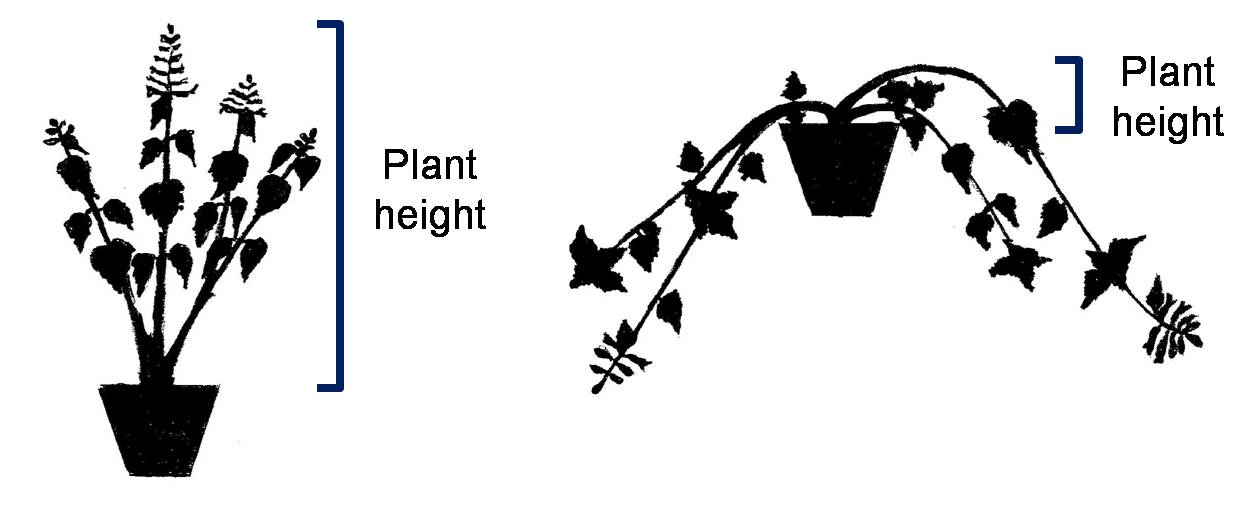 Zu 7:  Blattspreite: Verhältnis Länge/BreiteZu 9: Blattspreite: Form der BasisZu 10: Blattspreite: Form der SpitzeZu 13: Blattspreite: Intensität der Grünfärbung der Oberseite	Ohne Panaschierung zu erfassen.Zu 17: Blattspreite: Art der Randeinschnitte Zu 18: Blattspreite: Tiefe der RandeinschnitteZu 24: Blüte: HauptfarbeDieses Merkmal bezieht sich auf den allgemeinen Farbeindruck der Blüten und sollte einen oder zwei Schritte von den Pflanzen entfernt erfaßt werden.Zu 25: Krone: LängeZu 26: Krone: Höhe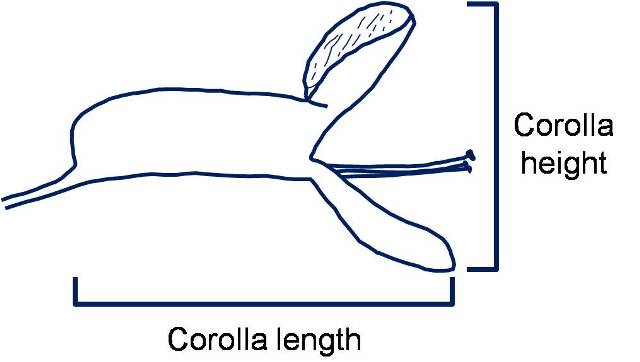 Zu 27: Kronröhre: Länge Zu 28: Kronröhre: Höhe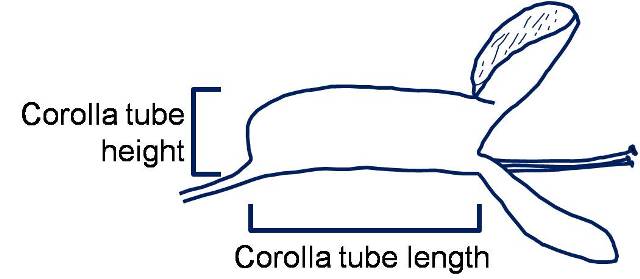 Zu 29: Kronröhre: Verhältnis Länge/HöheZu 30: Kronröhre: LängskrümmungZu 32: Oberer Kronlappen: Hauptfarbe der AußenseiteZu 33: Oberer Kronlappen: Hauptfarbe der InnenseiteZu 35: Unterer Kronlappen: Hauptfarbe der Außenseite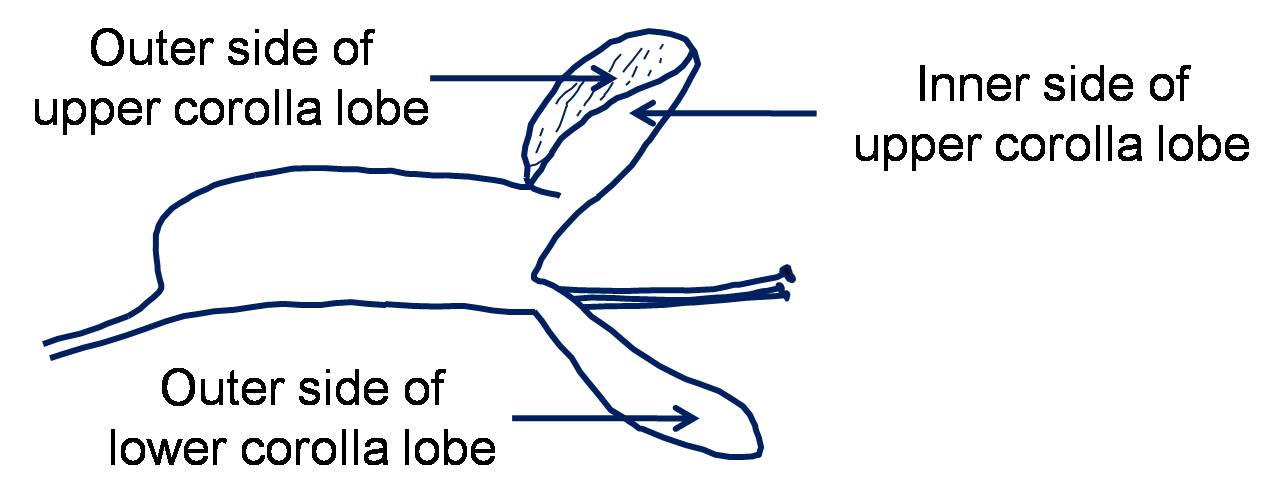 Zu 34: Oberer Kronlappen: Ausprägung von purpurnen Flecken oder Zeichnungen	Die Ausprägung wir durch den Farbkontrast bestimmt.Zu 36: Zeitpunkt des BlühbeginnsDer Zeitpunkt des Blühbeginns ist erreicht, wenn alle Pflanzen mindestens eine offene Blüte haben.LiteraturBlake, S.T., 1971: A Revision of Plectranthus (Labiatae) in Australasia.  Contributions from the Queensland Herbarium No. 9. Brisbane, Queensland, AU.Codd, L.E., 1975: Plectranthus (Labiatae) and allied genera in Southern Africa.  Bothalia, vol. 11.  Pretoria, ZA, pp. 371 to 442.Van Jaarsveld, E.J., 1981: The S.A. Plectranthus species as Garden Plants.  National Botanic Gardens of South Africa.  Cape Town, ZA, 9 pp.Van Jaarsveld, E.J., 1988: The Plectranthus Handbook.  National Botanic Gardens of South Africa.  Cape Town, ZA, 21 pp.Van Jaarsveld, E.J., Edwards, T.J., 1997: Notes on Plectranthus (Lamiaceae) from southern Africa.  Bothalia, vol. 27.  Pretoria, ZA, pp. 1 to 6.Technischer Fragebogen[Ende des Dokuments]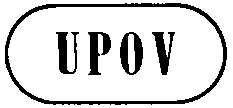 GTG/315/1ORIGINAL: englischDATUM: 2016-03-16INTERNATIONALER VERBAND ZUM SCHUTZ VON PFLANZENZÜCHTUNGENINTERNATIONALER VERBAND ZUM SCHUTZ VON PFLANZENZÜCHTUNGENINTERNATIONALER VERBAND ZUM SCHUTZ VON PFLANZENZÜCHTUNGENGenfGenfGenfHARFENSTRAUCH UPOV-Code:  PLECT Plectranthus L’Hér.ohne P. scutellarioides*Botanischer NameEnglischFranzösischDeutschSpanischPlectranthus L’Hér., Coleus Lour., Plectranthus L’Herit.Plectranthus, SpurflowerPlectrantheHarfenstrauchPlectranthusZweck dieser Richtlinien („Prüfungsrichtlinien“) ist es, die in der Allgemeinen Einführung (Dokument TG/1/3) und deren verbundenen TGP-Dokumenten enthaltenen Grundsätze in detaillierte praktische Anleitung für die harmonisierte Prüfung der Unterscheidbarkeit, der Homogenität und der Beständigkeit (DUS) umzusetzen und insbesondere geeignete Merkmale für die DUS-Prüfung und die Erstellung harmonisierter Sortenbeschreibungen auszuweisen.StufeNoteklein3mittel5groß7StufeNotesehr klein1sehr kein bis klein2klein3klein bis mittel4mittel5mittel bis groß6groß7groß bis sehr groß8sehr groß9EnglishfrançaisdeutschespañolExample Varieties
Exemples
Beispielssorten
Variedades ejemploNote/
Nota

(+)VGPlant: growth habitPlante : portPflanze: WuchsformPlanta: porteQNuprightdresséaufrechterguidoErma1semi-uprightdemi-dresséhalbaufrechtsemierguidoCloud Nine3spreadingétalébreitwüchsigextendidaAmanda, Verandah Jacaranda5semi-trailingsemi-rampanthalbhängendsemirastrera7trailingrampanthängendrastreraVariegated Cape GC9
(*)
(+)MS/VGPlant: heightPlante : hauteurPflanze: HöhePlanta: alturaQNshortbasseniedrigbajaHadi Variegated3mediummoyennemittelmediaChimanimani5tallhautehochaltaErma7MS/VGPlant: widthPlante : largeurPflanze: BreitePlanta: anchuraQNnarrowétroiteschmalestrechaHadi Variegated3mediummoyennemittelmediaChimanimani5broadlargebreitanchaVariegated Cape GC7MS/VGPetiole: lengthPétiole : longueurBlattstiel: LängePecíolo: longitudQN(a)shortcourtkurzcortoJazz Pink1mediummoyenmittelmedioVariegated Cape GC2longlonglanglargoVerandah Jacaranda3
(*)MS/VGLeaf blade: lengthLimbe : longueurBlattspreite: LängeLimbo: longitudQN(a)shortcourtkurzcortoChimanimani3mediummoyenmittelmedioJaws5longlonglanglargoErma, Trish7
(*)MS/VGLeaf blade: widthLimbe : largeurBlattspreite: BreiteLimbo: anchuraQN(a)very narrowtrès étroitsehr schmalmuy estrecho1narrowétroitschmalestrechoChimanimani3mediummoyenmittelmedioJazz Purple5broadlargebreitanchoErma7very broadtrès largesehr breitmuy anchoTrish9

(+)VGLeaf blade: ratio length/widthLimbe : rapport longueur/largeurBlattspreite: Verhältnis Länge/BreiteLimbo: relación longitud/anchuraQN(a)lowbaskleinbajaChimanimani1mediummoyenmittelmediaJazz Purple2highélevégroßaltaTommy White3VGLeaf blade: thicknessLimbe : épaisseurBlattspreite: DickeLimbo: grosorQN(a)thinfindünndelgadoErma1mediummoyenmittelmedioJazz White2thicképaisdickgruesoVerandah Jacaranda3
(*)
(+)VGLeaf blade: shape of baseLimbe : forme de la baseBlattspreite: Form der BasisLimbo: forma de la basePQ(a)acutepointuespitzagudaAmanda, Erma1obtuseobtusestumpfobtusaPlepalila2roundedarrondieabgerundetredondeadaCloud Nine, Jazz Purple3truncatetronquéegeradetruncadaCoral Cloud, Jaws4
(*)
(+)VGLeaf blade: shape of apexLimbe : forme du sommetBlattspreite: Form der SpitzeLimbo: forma del ápicePQ(a)acutepointuspitzagudoGuru's Choice1obtuseobtusstumpfobtusoCoral Cloud2roundedarrondiabgerundetredondeadoAmanda, Trish3VGLeaf blade: position of broadest partLimbe : position de la partie la plus largeBlattspreite: Position der breitesten StelleLimbo: posición de la parte más anchaQN(a)at middleau milieuin der Mitteen el medioP 00 06 071slightly towards baselégèrement vers la baseleicht zur Basis hinligeramente hacia la baseJazz Purple2moderately towards basemodérément vers la basemäßig zur Basis hinmoderadamente hacia la baseVariegated Cape GC3
(*)VGLeaf blade: variegationLimbe : panachureBlattspreite: PanaschierungLimbo: variegaciónQL(a)absentabsentefehlendausenteJaws, Jazz Purple1presentprésentevorhandenpresenteVariegated Cape GC9
(*)
(+)VGLeaf blade: intensity of green color of upper sideLimbe : intensité de la couleur verte de la face supérieureBlattspreite: Intensität der Grünfärbung der OberseiteLimbo: intensidad del color verde del hazQN(a)lightclairehellclaroEasy Gold, Jaws1mediummoyennemittelmedioAmanda2darkfoncéedunkeloscuroErma3VGLeaf blade: anthocyanin coloration of upper sideLimbe : pigmentation anthocyanique de la face supérieure Blattspreite: Anthocyanfärbung der OberseiteLimbo: pigmentación antociánica del hazQN(a)absent or weakabsente ou faiblefehlend oder schwachausente o débil1mediummoyennemittelmedia2strongfortestarkfuerte3
(*)VGLeaf blade: anthocyanin coloration of lower sideLimbe : pigmentation anthocyanique de la face inférieureBlattspreite: Anthocyanfärbung der UnterseiteLimbo: pigmentación antociánica del envésQN(a)absent or very weakabsente ou très faiblefehlend oder sehr geringausente o muy débilCloud Nine1weakfaiblegeringdébilTommy White3mediummoyennemittelmediaJazz Blush Pink5strongfortestarkfuerteJazz Purple7very strongtrès fortesehr starkmuy fuerte9
(*)
VGLeaf blade: distribution of anthocyanin coloration of lower sideLimbe : répartition de la pigmentation anthocyanique de la face inférieureBlattspreite: Verteilung der Anthocyanfärbung der UnterseiteLimbo: distribución de la pigmentación antociánica del envésPQ(a)between veinsentre les nervureszwischen den Adernentre los nerviosVerandah Jacaranda1on veins onlysur les nervures seulementnur auf den Adernsolo en los nerviosCoral Cloud2throughoutpartoutüberallpor todoAmanda, P 00 06 073
(*)
(+)VGLeaf blade: type of incisions of marginLimbe : type d'incisions du bordBlattspreite: Art der Randeinschnitte Limbo: tipo de incisiones del bordePQ(a)biserratebidenticulédoppelt gesägtbiserradasTommy White1serratedenticulégesägtserradasErma2serrate to dentatedenticulé à dentégesägt bis gezähntde serradas a dentadasJazz Blush Pink3dentatedentégezähntdentadasVariegated Cape GC4dentate to crenatedenté à crénelégezähnt bis gekerbtde dentadas a crenadasAmanda5crenatecrénelégekerbtcrenadasCloud Nine6
(*)
(+)VGLeaf blade: depth of incisions of marginLimbe : profondeur des incisions du bordBlattspreite: Tiefe der RandeinschnitteLimbo: profundidad de las incisiones del bordeQN(a)very shallowtrès peu profondessehr flachmuy poco profundasHadi Variegated1shallowpeu profondesflachpoco profundasErma2mediummoyennesmittelmediasVariegated Cape GC3deepprofondestiefprofundasTommy White4very deeptrès profondessehr tiefmuy profundasJaws5VGLeaf blade: blisteringLimbe : cloqûreBlattspreite: BlasigkeitLimbo: abullonadoQN(a)weakfaiblegeringdébilCoral Cloud1mediummoyennemittelmedioAmanda2strongfortestarkfuerteJazz Purple3
(*)VGLeaf blade: pubescenceLimbe : pilositéBlattspreite: BehaarungLimbo: pubescenciaQN(a)absent or very sparseabsente ou très faiblefehlend oder sehr geringausente o muy laxaErma1sparsefaiblegeringlaxaP 00 06 072mediummoyennemittelmediaTommy White3densefortedichtdensaPlepalila4very densetrès fortesehr dichtmuy densaJaws5VGFlowering branch: density of flowersBranche florifère : densité des fleursBlühender Trieb: Dichte der BlütenRama floral: densidad de floresQN(b)very sparsetrès faiblesehr lockermuy laxaJazz Pink1sparsefaiblelockerlaxaJazz Purple3mediummoyennemittelmediaJazz Variegated White5densefortedichtdensaChimanimani7very densetrès fortesehr dichtmuy densa9
(*)VGFlowering branch: pubescenceBranche florifère : pilositéBlühender Trieb: BehaarungRama floral: pubescenciaQN(b)absent or very sparseabsente ou très faiblefehlend oder sehr lockerausente o muy laxaJazz Purple1sparsefaiblelockerlaxaChimanimani2mediummoyennemittelmediaVariegated Cape GC3densefortedichtdensa4very densetrès fortesehr dichtmuy densaJaws5VGFlowering branch: anthocyanin colorationBranche florifère : pigmentation anthocyaniqueBlühender Trieb: AnthocyanfärbungRama floral: pigmentación antociánicaQN(b)absent or very weakabsente ou très faiblefehlend oder sehr geringausente o muy débilGuru's Choice1weakfaiblegeringdébil2mediummoyennemittelmediaCoral Cloud3strongfortestarkfuerte4very strongtrès fortesehr starkmuy fuerteAmanda5
(*)
(+)VGFlower: main colorFleur : couleur principaleBlüte: HauptfarbeFlor: color principalPQ(c)whiteblancweißblancoJazz Variegated White1(d)pinkroserosarosaJazz Blush Pink2reddish purplepourpre rougeâtrerötlichpurpurnpúrpura rojizoP 00 06 073purplepourprepurpurnpúrpuraAmanda4violetvioletviolettvioletaJazz Purple5violet bluebleu-violet violettblauazul violáceoHadi Variegated6
(*)
(+)MS/VGCorolla: lengthCorolle : longueurKrone: LängeCorola: longitudQN(d)very shorttrès courtesehr kurzmuy cortaChimanimani1shortcourtekurzcortaJazz Variegated White3mediummoyennemittelmediaJazz Blush Pink5longlonguelanglargaJazz Purple7very longtrès longuesehr langmuy larga9

(+)MS/VGCorolla: heightCorolle : hauteurKrone: HöheCorola: alturaQN(d)lowbasseniedrigpequeña1mediummoyennemittelmedia3highhautehochalta5
(*)
(+)MS/VGCorolla tube: lengthTube de la corolle : longueurKronröhre: LängeTubo de la corola: longitudQN(d)very shorttrès courtsehr kurzmuy cortoCoral Cloud1shortcourtkurzcortoAmanda3mediummoyenmittelmedioGuru's Choice5longlonglanglargoCloud Nine7very longtrès longsehr langmuy largo9
(*)
(+)MS/VGCorolla tube: heightTube de la corolle : hauteurKronröhre: HöheTubo de la corola: alturaQN(d)very lowtrès bassehr niedrigmuy bajoChimanimani1lowbasniedrigbajoCoral Cloud, Jazz Variegated White3mediummoyenmittelmedioJazz Pink5highhauthochaltoGuru's Choice7very hightrès hautsehr hochmuy alto9
(*)
(+)VGCorolla tube: ratio length/heightTube de la corolle : rapport longueur/hauteurKronröhre: Verhältnis Länge/HöheTubo de la corola: relación longitud/alturaQN(d)lowbaskleinbaja1mediummoyenmittelmedia2highélevégroßalta3

(+)VGCorolla tube: longitudinal curvingTube de la corolle : courbure longitudinaleKronröhre: LängskrümmungTubo de la corola: curvatura longitudinalQN(d)absent or weakabsente ou faiblefehlend oder geringausente o débilCloud Nine1mediummoyennemittelmediaVariegated Cape GC2strongfortestarkfuerteGuru's Choice3
(*)VGCorolla tube: main color of outer sideTube de la corolle : couleur principale de la face externeKronröhre: Hauptfarbe der AußenseiteTubo de la corola: color principal de la cara externaPQ(c)
(d)RHS Colour Chart (indicate reference number)Code RHS des couleurs (indiquer le numéro de référence)RHS-Farbkarte (Nummer angeben)Carta de colores RHS (indíquese el número de referencia)
(*)
(+)VGUpper corolla lobe: main color of outer sideLobe supérieur de la corolle : couleur principale de la face externe Oberer Kronlappen: Hauptfarbe der AußenseiteLóbulo superior de la corola: color principal de la cara externaPQ(c)
(d)RHS Colour Chart (indicate reference number)Code RHS des couleurs (indiquer le numéro de référence)RHS-Farbkarte (Nummer angeben)Carta de colores RHS (indíquese el número de referencia)
(*)
(+)VGUpper corolla lobe: main color of inner sideLobe supérieur de la corolle : couleur principale de la face interneOberer Kronlappen: Hauptfarbe der InnenseiteLóbulo superior de la corola: color principal de la cara internaPQ(c)
(d)RHS Colour Chart (indicate reference number)Code RHS des couleurs (indiquer le numéro de référence)RHS-Farbkarte (Nummer angeben)Carta de colores RHS (indíquese el número de referencia)
(*)
(+)VGUpper corolla lobe: prominence of purple spots or markingsLobe supérieur de la corolle : importance des taches ou marques pourpres Oberer Kronlappen: Ausprägung von purpurnen Flecken oder ZeichnungenLóbulo superior de la corola: prominencia de lunares o marcas púrpuraQN(d)absent or weaknulle ou faiblefehlend oder schwachausente o débilJazz Blush Pink1mediummoyennemittelmediaTommy White2strongfortestarkfuerteP 00 06 073
(*)
(+)VGLower corolla lobe: main color of outer sideLobe inférieur de la corolle : couleur principale de la face externeUnterer Kronlappen: Hauptfarbe der AußenseiteLóbulo inferior de la corola: color principal de la cara externaPQ(c)whiteblancweißblancoGuru's Choice1(d)pinkroserosarosaJazz Blush Pink2reddish purplepourpre rougeâtrerötlichpurpurnpúrpura rojizoP 00 06 073purplepourprepurpurnpúrpuraAmanda4violetvioletviolettvioletaCoral Cloud, Jazz Purple5violet bluebleu-violet violettblauazul violáceoHadi Variegated6

(+)MGTime of beginning of floweringÉpoque de début de floraisonZeitpunkt des BlühbeginnsÉpoca de comienzo de la floraciónQNearlyprécocefrühtemprana3mediummoyennemittelmedia5latetardivespättardía7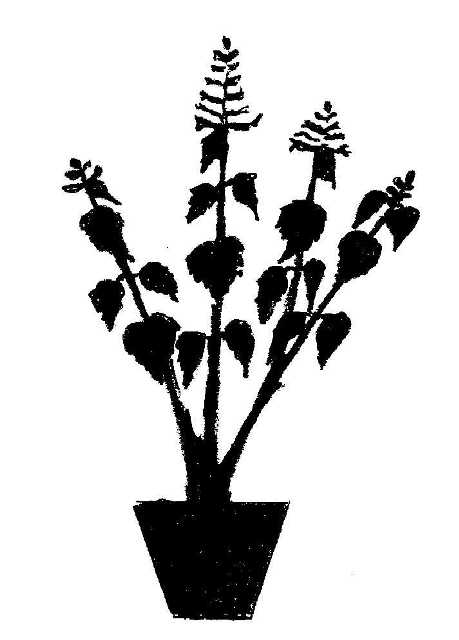 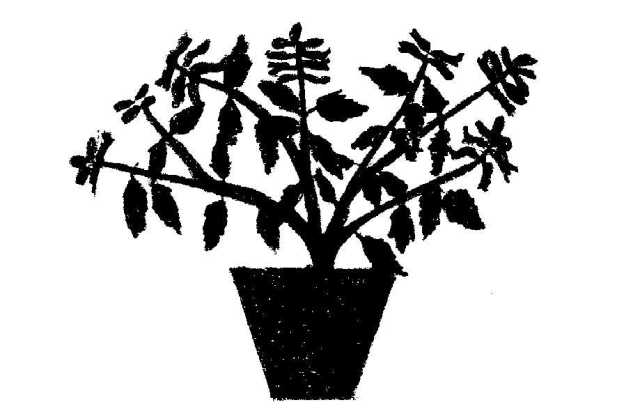 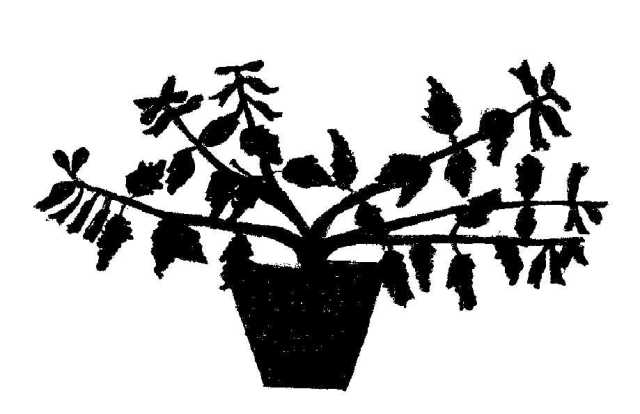 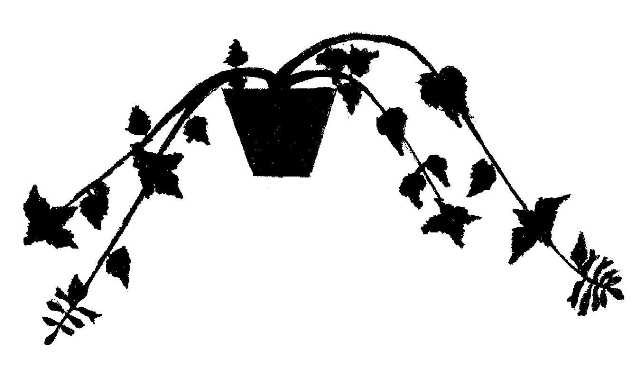 1359aufrechthalbaufrechtbreitwüchsighängend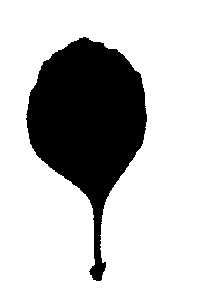 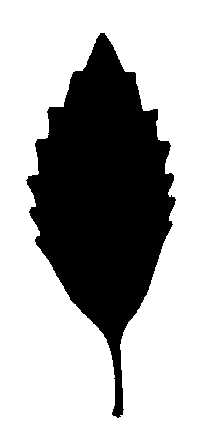 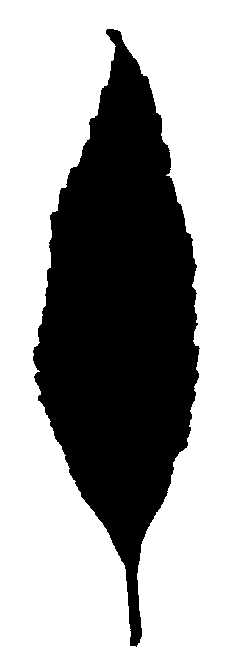 123kleinmittelgroß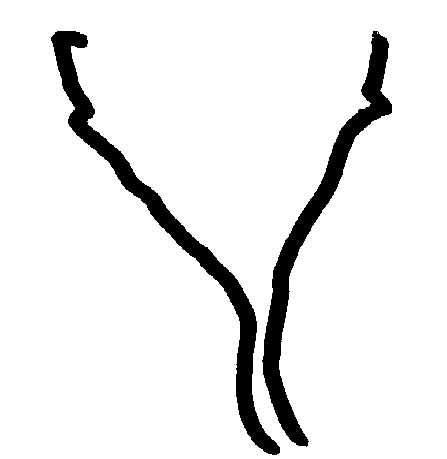 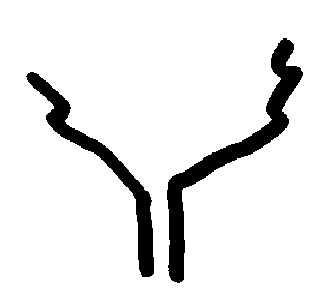 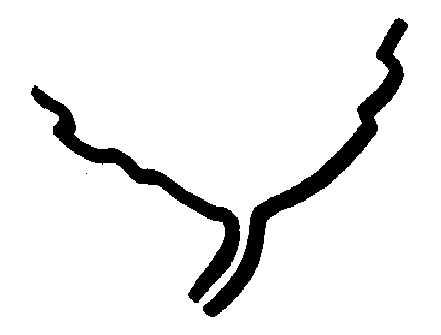 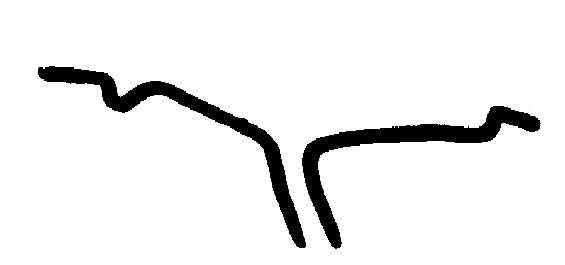 1234spitzstumpfabgerundetgerade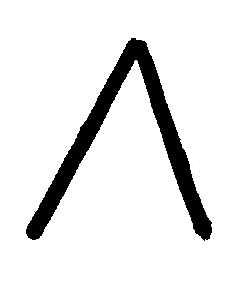 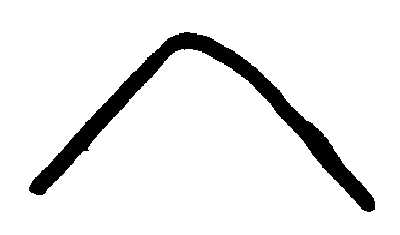 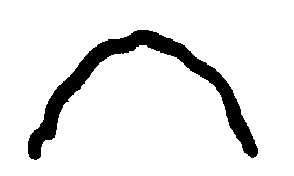 123spitzstumpfabgerundet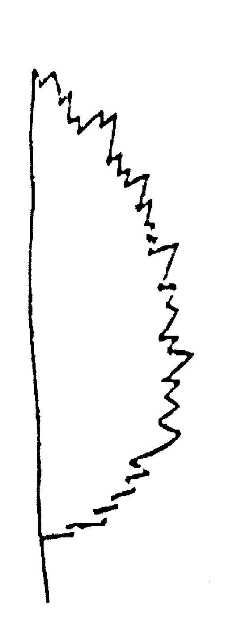 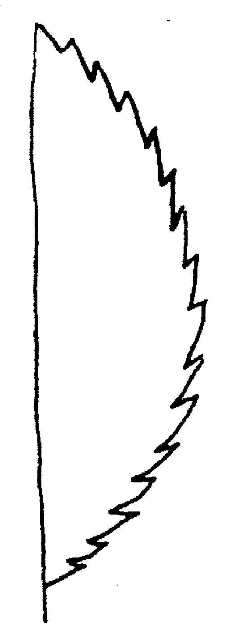 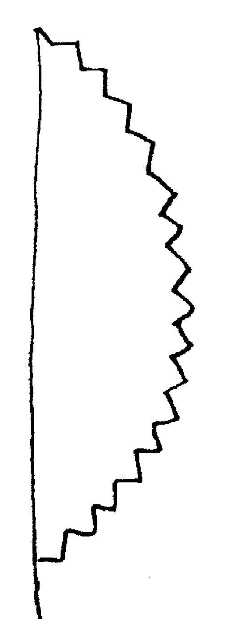 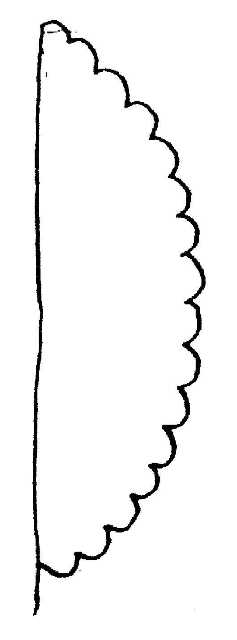 1246doppelt gesägtgesägtgezähntgekerbt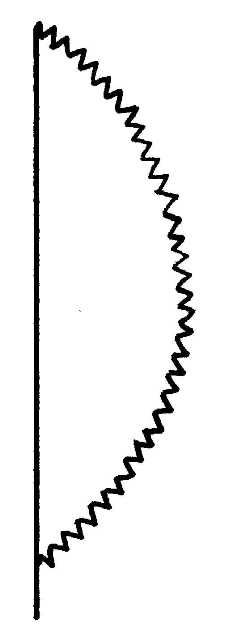 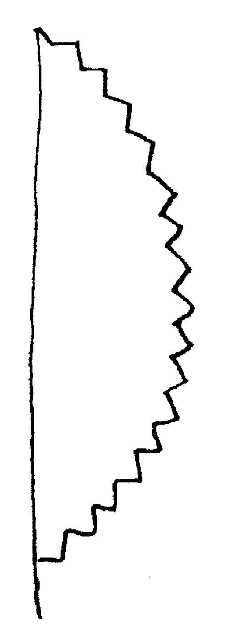 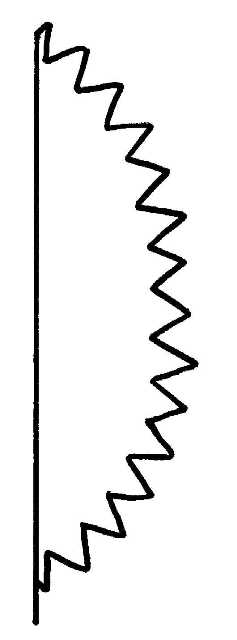 234flachmitteltief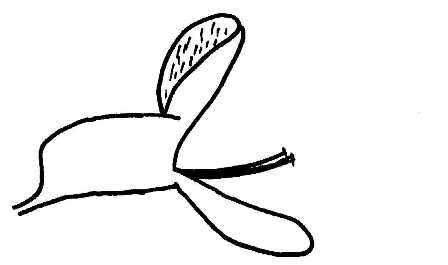 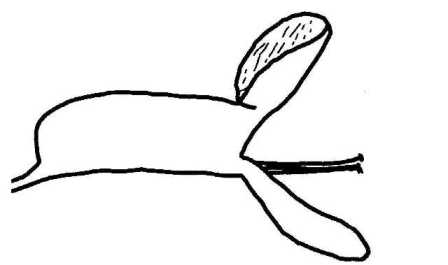 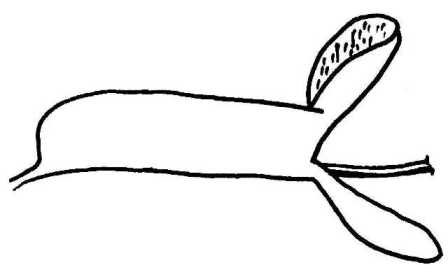 123kleinmittelgroß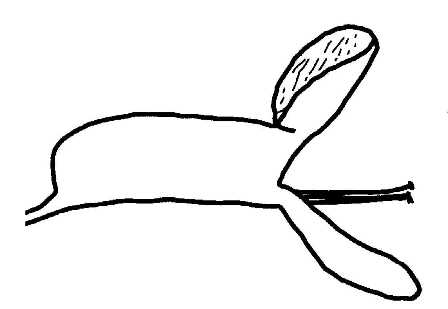 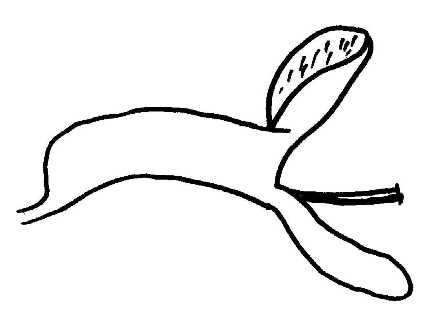 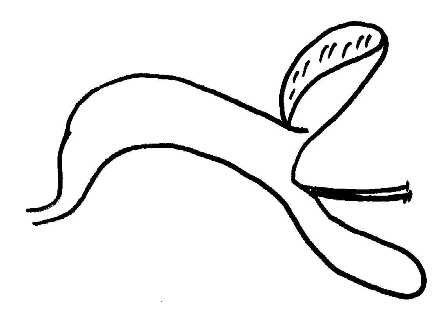 123fehlend oder geringmittelstarkTECHNISCHER FRAGEBOGENTECHNISCHER FRAGEBOGENTECHNISCHER FRAGEBOGENTECHNISCHER FRAGEBOGENSeite {x} von {y}Seite {x} von {y}Referenznummer:Referenznummer:Referenznummer:Referenznummer:Referenznummer:Referenznummer:Antragsdatum:Antragsdatum:Antragsdatum:Antragsdatum:Antragsdatum:Antragsdatum:(nicht vom Anmelder auszufüllen)(nicht vom Anmelder auszufüllen)(nicht vom Anmelder auszufüllen)(nicht vom Anmelder auszufüllen)(nicht vom Anmelder auszufüllen)(nicht vom Anmelder auszufüllen)TECHNISCHER FRAGEBOGENin Verbindung mit der Anmeldung zum Sortenschutz auszufüllenTECHNISCHER FRAGEBOGENin Verbindung mit der Anmeldung zum Sortenschutz auszufüllenTECHNISCHER FRAGEBOGENin Verbindung mit der Anmeldung zum Sortenschutz auszufüllenTECHNISCHER FRAGEBOGENin Verbindung mit der Anmeldung zum Sortenschutz auszufüllenTECHNISCHER FRAGEBOGENin Verbindung mit der Anmeldung zum Sortenschutz auszufüllenTECHNISCHER FRAGEBOGENin Verbindung mit der Anmeldung zum Sortenschutz auszufüllenTECHNISCHER FRAGEBOGENin Verbindung mit der Anmeldung zum Sortenschutz auszufüllenTECHNISCHER FRAGEBOGENin Verbindung mit der Anmeldung zum Sortenschutz auszufüllenTECHNISCHER FRAGEBOGENin Verbindung mit der Anmeldung zum Sortenschutz auszufüllenTECHNISCHER FRAGEBOGENin Verbindung mit der Anmeldung zum Sortenschutz auszufüllenTECHNISCHER FRAGEBOGENin Verbindung mit der Anmeldung zum Sortenschutz auszufüllenTECHNISCHER FRAGEBOGENin Verbindung mit der Anmeldung zum Sortenschutz auszufüllen1.	Gegenstand des Technischen Fragebogens1.	Gegenstand des Technischen Fragebogens1.	Gegenstand des Technischen Fragebogens1.	Gegenstand des Technischen Fragebogens1.	Gegenstand des Technischen Fragebogens1.	Gegenstand des Technischen Fragebogens1.	Gegenstand des Technischen Fragebogens1.	Gegenstand des Technischen Fragebogens1.	Gegenstand des Technischen Fragebogens1.	Gegenstand des Technischen Fragebogens1.	Gegenstand des Technischen Fragebogens1.	Gegenstand des Technischen Fragebogens1.1	Gattung1.1	Gattung1.1	GattungPlectranthus L’HérPlectranthus L’HérPlectranthus L’HérPlectranthus L’HérPlectranthus L’HérPlectranthus L’HérPlectranthus L’Hér1.2	Art1.2	Art1.2	Art	(bitte angeben)	(bitte angeben)	(bitte angeben)1.3	Hybrid1.3	Hybrid1.3	Hybrid	Art	Art	Art	(bitte angeben)	(bitte angeben)	(bitte angeben)2.	Anmelder2.	Anmelder2.	Anmelder2.	Anmelder2.	Anmelder2.	Anmelder2.	Anmelder2.	Anmelder2.	Anmelder2.	Anmelder2.	Anmelder2.	AnmelderNameNameNameAnschriftAnschriftAnschriftTelefonnummerTelefonnummerTelefonnummerFaxnummerFaxnummerFaxnummerE-Mail-AdresseE-Mail-AdresseE-Mail-AdresseZüchter (wenn vom AnmelderZüchter (wenn vom AnmelderZüchter (wenn vom Anmelderverschieden)verschieden)verschieden)3.	Vorgeschlagene Sortenbezeichnung und Anmeldebezeichnung3.	Vorgeschlagene Sortenbezeichnung und Anmeldebezeichnung3.	Vorgeschlagene Sortenbezeichnung und Anmeldebezeichnung3.	Vorgeschlagene Sortenbezeichnung und Anmeldebezeichnung3.	Vorgeschlagene Sortenbezeichnung und Anmeldebezeichnung3.	Vorgeschlagene Sortenbezeichnung und Anmeldebezeichnung3.	Vorgeschlagene Sortenbezeichnung und Anmeldebezeichnung3.	Vorgeschlagene Sortenbezeichnung und Anmeldebezeichnung3.	Vorgeschlagene Sortenbezeichnung und Anmeldebezeichnung3.	Vorgeschlagene Sortenbezeichnung und Anmeldebezeichnung3.	Vorgeschlagene Sortenbezeichnung und Anmeldebezeichnung3.	Vorgeschlagene Sortenbezeichnung und AnmeldebezeichnungVorgeschlagene Sorten-Vorgeschlagene Sorten-Vorgeschlagene Sorten-	bezeichnung (falls vorhanden)	bezeichnung (falls vorhanden)	bezeichnung (falls vorhanden)AnmeldebezeichnungAnmeldebezeichnungAnmeldebezeichnung#4.	Informationen über Züchtungsschema und Vermehrung der Sorte	4.1 	Züchtungsschema#4.	Informationen über Züchtungsschema und Vermehrung der Sorte	4.1 	Züchtungsschema#4.	Informationen über Züchtungsschema und Vermehrung der Sorte	4.1 	Züchtungsschema#4.	Informationen über Züchtungsschema und Vermehrung der Sorte	4.1 	Züchtungsschema#4.	Informationen über Züchtungsschema und Vermehrung der Sorte	4.1 	Züchtungsschema#4.	Informationen über Züchtungsschema und Vermehrung der Sorte	4.1 	Züchtungsschema#4.	Informationen über Züchtungsschema und Vermehrung der Sorte	4.1 	Züchtungsschema#4.	Informationen über Züchtungsschema und Vermehrung der Sorte	4.1 	Züchtungsschema#4.	Informationen über Züchtungsschema und Vermehrung der Sorte	4.1 	Züchtungsschema#4.	Informationen über Züchtungsschema und Vermehrung der Sorte	4.1 	Züchtungsschema#4.	Informationen über Züchtungsschema und Vermehrung der Sorte	4.1 	Züchtungsschema#4.	Informationen über Züchtungsschema und Vermehrung der Sorte	4.1 	ZüchtungsschemaSorte aus:4.1.1	Kreuzunga)	kontrollierte Kreuzung	[    ]	(Elternsorten angeben)(…………………..…………………………)	x	(……………..…………..………………..…)weiblicher Elternteil		männlicher Elternteilb)	teilweise bekannte Kreuzung	[    ]	(die bekannte(n) Elternsorte(n) angeben)(…………………..……………………....…)	x	(……………..………………..…………..…)weiblicher Elternteil		männlicher Elternteilc)	unbekannte Kreuzung	[    ]Sorte aus:4.1.1	Kreuzunga)	kontrollierte Kreuzung	[    ]	(Elternsorten angeben)(…………………..…………………………)	x	(……………..…………..………………..…)weiblicher Elternteil		männlicher Elternteilb)	teilweise bekannte Kreuzung	[    ]	(die bekannte(n) Elternsorte(n) angeben)(…………………..……………………....…)	x	(……………..………………..…………..…)weiblicher Elternteil		männlicher Elternteilc)	unbekannte Kreuzung	[    ]Sorte aus:4.1.1	Kreuzunga)	kontrollierte Kreuzung	[    ]	(Elternsorten angeben)(…………………..…………………………)	x	(……………..…………..………………..…)weiblicher Elternteil		männlicher Elternteilb)	teilweise bekannte Kreuzung	[    ]	(die bekannte(n) Elternsorte(n) angeben)(…………………..……………………....…)	x	(……………..………………..…………..…)weiblicher Elternteil		männlicher Elternteilc)	unbekannte Kreuzung	[    ]Sorte aus:4.1.1	Kreuzunga)	kontrollierte Kreuzung	[    ]	(Elternsorten angeben)(…………………..…………………………)	x	(……………..…………..………………..…)weiblicher Elternteil		männlicher Elternteilb)	teilweise bekannte Kreuzung	[    ]	(die bekannte(n) Elternsorte(n) angeben)(…………………..……………………....…)	x	(……………..………………..…………..…)weiblicher Elternteil		männlicher Elternteilc)	unbekannte Kreuzung	[    ]Sorte aus:4.1.1	Kreuzunga)	kontrollierte Kreuzung	[    ]	(Elternsorten angeben)(…………………..…………………………)	x	(……………..…………..………………..…)weiblicher Elternteil		männlicher Elternteilb)	teilweise bekannte Kreuzung	[    ]	(die bekannte(n) Elternsorte(n) angeben)(…………………..……………………....…)	x	(……………..………………..…………..…)weiblicher Elternteil		männlicher Elternteilc)	unbekannte Kreuzung	[    ]Sorte aus:4.1.1	Kreuzunga)	kontrollierte Kreuzung	[    ]	(Elternsorten angeben)(…………………..…………………………)	x	(……………..…………..………………..…)weiblicher Elternteil		männlicher Elternteilb)	teilweise bekannte Kreuzung	[    ]	(die bekannte(n) Elternsorte(n) angeben)(…………………..……………………....…)	x	(……………..………………..…………..…)weiblicher Elternteil		männlicher Elternteilc)	unbekannte Kreuzung	[    ]Sorte aus:4.1.1	Kreuzunga)	kontrollierte Kreuzung	[    ]	(Elternsorten angeben)(…………………..…………………………)	x	(……………..…………..………………..…)weiblicher Elternteil		männlicher Elternteilb)	teilweise bekannte Kreuzung	[    ]	(die bekannte(n) Elternsorte(n) angeben)(…………………..……………………....…)	x	(……………..………………..…………..…)weiblicher Elternteil		männlicher Elternteilc)	unbekannte Kreuzung	[    ]Sorte aus:4.1.1	Kreuzunga)	kontrollierte Kreuzung	[    ]	(Elternsorten angeben)(…………………..…………………………)	x	(……………..…………..………………..…)weiblicher Elternteil		männlicher Elternteilb)	teilweise bekannte Kreuzung	[    ]	(die bekannte(n) Elternsorte(n) angeben)(…………………..……………………....…)	x	(……………..………………..…………..…)weiblicher Elternteil		männlicher Elternteilc)	unbekannte Kreuzung	[    ]Sorte aus:4.1.1	Kreuzunga)	kontrollierte Kreuzung	[    ]	(Elternsorten angeben)(…………………..…………………………)	x	(……………..…………..………………..…)weiblicher Elternteil		männlicher Elternteilb)	teilweise bekannte Kreuzung	[    ]	(die bekannte(n) Elternsorte(n) angeben)(…………………..……………………....…)	x	(……………..………………..…………..…)weiblicher Elternteil		männlicher Elternteilc)	unbekannte Kreuzung	[    ]Sorte aus:4.1.1	Kreuzunga)	kontrollierte Kreuzung	[    ]	(Elternsorten angeben)(…………………..…………………………)	x	(……………..…………..………………..…)weiblicher Elternteil		männlicher Elternteilb)	teilweise bekannte Kreuzung	[    ]	(die bekannte(n) Elternsorte(n) angeben)(…………………..……………………....…)	x	(……………..………………..…………..…)weiblicher Elternteil		männlicher Elternteilc)	unbekannte Kreuzung	[    ]Sorte aus:4.1.1	Kreuzunga)	kontrollierte Kreuzung	[    ]	(Elternsorten angeben)(…………………..…………………………)	x	(……………..…………..………………..…)weiblicher Elternteil		männlicher Elternteilb)	teilweise bekannte Kreuzung	[    ]	(die bekannte(n) Elternsorte(n) angeben)(…………………..……………………....…)	x	(……………..………………..…………..…)weiblicher Elternteil		männlicher Elternteilc)	unbekannte Kreuzung	[    ]Sorte aus:4.1.1	Kreuzunga)	kontrollierte Kreuzung	[    ]	(Elternsorten angeben)(…………………..…………………………)	x	(……………..…………..………………..…)weiblicher Elternteil		männlicher Elternteilb)	teilweise bekannte Kreuzung	[    ]	(die bekannte(n) Elternsorte(n) angeben)(…………………..……………………....…)	x	(……………..………………..…………..…)weiblicher Elternteil		männlicher Elternteilc)	unbekannte Kreuzung	[    ]4.1.2	Mutation	[    ](Ausgangssorte angeben)4.1.2	Mutation	[    ](Ausgangssorte angeben)4.1.2	Mutation	[    ](Ausgangssorte angeben)4.1.2	Mutation	[    ](Ausgangssorte angeben)4.1.2	Mutation	[    ](Ausgangssorte angeben)4.1.2	Mutation	[    ](Ausgangssorte angeben)4.1.2	Mutation	[    ](Ausgangssorte angeben)4.1.2	Mutation	[    ](Ausgangssorte angeben)4.1.2	Mutation	[    ](Ausgangssorte angeben)4.1.2	Mutation	[    ](Ausgangssorte angeben)4.1.2	Mutation	[    ](Ausgangssorte angeben)4.1.2	Mutation	[    ](Ausgangssorte angeben)4.1.3	Entdeckung und Entwicklung	[    ](angeben, wo und wann sie entdeckt und wie sie entwickelt wurde)4.1.3	Entdeckung und Entwicklung	[    ](angeben, wo und wann sie entdeckt und wie sie entwickelt wurde)4.1.3	Entdeckung und Entwicklung	[    ](angeben, wo und wann sie entdeckt und wie sie entwickelt wurde)4.1.3	Entdeckung und Entwicklung	[    ](angeben, wo und wann sie entdeckt und wie sie entwickelt wurde)4.1.3	Entdeckung und Entwicklung	[    ](angeben, wo und wann sie entdeckt und wie sie entwickelt wurde)4.1.3	Entdeckung und Entwicklung	[    ](angeben, wo und wann sie entdeckt und wie sie entwickelt wurde)4.1.3	Entdeckung und Entwicklung	[    ](angeben, wo und wann sie entdeckt und wie sie entwickelt wurde)4.1.3	Entdeckung und Entwicklung	[    ](angeben, wo und wann sie entdeckt und wie sie entwickelt wurde)4.1.3	Entdeckung und Entwicklung	[    ](angeben, wo und wann sie entdeckt und wie sie entwickelt wurde)4.1.3	Entdeckung und Entwicklung	[    ](angeben, wo und wann sie entdeckt und wie sie entwickelt wurde)4.1.3	Entdeckung und Entwicklung	[    ](angeben, wo und wann sie entdeckt und wie sie entwickelt wurde)4.1.3	Entdeckung und Entwicklung	[    ](angeben, wo und wann sie entdeckt und wie sie entwickelt wurde)4.1.4	Sonstige	[    ](Einzelheiten angeben)4.1.4	Sonstige	[    ](Einzelheiten angeben)4.1.4	Sonstige	[    ](Einzelheiten angeben)4.1.4	Sonstige	[    ](Einzelheiten angeben)4.1.4	Sonstige	[    ](Einzelheiten angeben)4.1.4	Sonstige	[    ](Einzelheiten angeben)4.1.4	Sonstige	[    ](Einzelheiten angeben)4.1.4	Sonstige	[    ](Einzelheiten angeben)4.1.4	Sonstige	[    ](Einzelheiten angeben)4.1.4	Sonstige	[    ](Einzelheiten angeben)4.1.4	Sonstige	[    ](Einzelheiten angeben)4.1.4	Sonstige	[    ](Einzelheiten angeben)	4.2	Methode zur Vermehrung der Sorte:	4.2	Methode zur Vermehrung der Sorte:	4.2	Methode zur Vermehrung der Sorte:	4.2	Methode zur Vermehrung der Sorte:	4.2	Methode zur Vermehrung der Sorte:	4.2	Methode zur Vermehrung der Sorte:	4.2	Methode zur Vermehrung der Sorte:	4.2	Methode zur Vermehrung der Sorte:	4.2	Methode zur Vermehrung der Sorte:	4.2	Methode zur Vermehrung der Sorte:	4.2	Methode zur Vermehrung der Sorte:	4.2	Methode zur Vermehrung der Sorte:4.2.1	Vegetative Vermehrunga)	Stecklinge	[   ]b)	In-vitro-Vermehrung	[   ]c)	Sonstige (Methode angeben)	[   ]4.2.2	Sonstige	(Einzelheiten angeben)	[   ]4.2.1	Vegetative Vermehrunga)	Stecklinge	[   ]b)	In-vitro-Vermehrung	[   ]c)	Sonstige (Methode angeben)	[   ]4.2.2	Sonstige	(Einzelheiten angeben)	[   ]4.2.1	Vegetative Vermehrunga)	Stecklinge	[   ]b)	In-vitro-Vermehrung	[   ]c)	Sonstige (Methode angeben)	[   ]4.2.2	Sonstige	(Einzelheiten angeben)	[   ]4.2.1	Vegetative Vermehrunga)	Stecklinge	[   ]b)	In-vitro-Vermehrung	[   ]c)	Sonstige (Methode angeben)	[   ]4.2.2	Sonstige	(Einzelheiten angeben)	[   ]4.2.1	Vegetative Vermehrunga)	Stecklinge	[   ]b)	In-vitro-Vermehrung	[   ]c)	Sonstige (Methode angeben)	[   ]4.2.2	Sonstige	(Einzelheiten angeben)	[   ]4.2.1	Vegetative Vermehrunga)	Stecklinge	[   ]b)	In-vitro-Vermehrung	[   ]c)	Sonstige (Methode angeben)	[   ]4.2.2	Sonstige	(Einzelheiten angeben)	[   ]4.2.1	Vegetative Vermehrunga)	Stecklinge	[   ]b)	In-vitro-Vermehrung	[   ]c)	Sonstige (Methode angeben)	[   ]4.2.2	Sonstige	(Einzelheiten angeben)	[   ]4.2.1	Vegetative Vermehrunga)	Stecklinge	[   ]b)	In-vitro-Vermehrung	[   ]c)	Sonstige (Methode angeben)	[   ]4.2.2	Sonstige	(Einzelheiten angeben)	[   ]4.2.1	Vegetative Vermehrunga)	Stecklinge	[   ]b)	In-vitro-Vermehrung	[   ]c)	Sonstige (Methode angeben)	[   ]4.2.2	Sonstige	(Einzelheiten angeben)	[   ]4.2.1	Vegetative Vermehrunga)	Stecklinge	[   ]b)	In-vitro-Vermehrung	[   ]c)	Sonstige (Methode angeben)	[   ]4.2.2	Sonstige	(Einzelheiten angeben)	[   ]4.2.1	Vegetative Vermehrunga)	Stecklinge	[   ]b)	In-vitro-Vermehrung	[   ]c)	Sonstige (Methode angeben)	[   ]4.2.2	Sonstige	(Einzelheiten angeben)	[   ]4.2.1	Vegetative Vermehrunga)	Stecklinge	[   ]b)	In-vitro-Vermehrung	[   ]c)	Sonstige (Methode angeben)	[   ]4.2.2	Sonstige	(Einzelheiten angeben)	[   ]5.	Anzugebende Merkmale der Sorte (die in Klammern angegebene Zahl verweist auf das entsprechende Merkmal in den Prüfungsrichtlinien; bitte die Note ankreuzen, die derjenigen der Sorte am nächsten kommt).5.	Anzugebende Merkmale der Sorte (die in Klammern angegebene Zahl verweist auf das entsprechende Merkmal in den Prüfungsrichtlinien; bitte die Note ankreuzen, die derjenigen der Sorte am nächsten kommt).5.	Anzugebende Merkmale der Sorte (die in Klammern angegebene Zahl verweist auf das entsprechende Merkmal in den Prüfungsrichtlinien; bitte die Note ankreuzen, die derjenigen der Sorte am nächsten kommt).5.	Anzugebende Merkmale der Sorte (die in Klammern angegebene Zahl verweist auf das entsprechende Merkmal in den Prüfungsrichtlinien; bitte die Note ankreuzen, die derjenigen der Sorte am nächsten kommt).5.	Anzugebende Merkmale der Sorte (die in Klammern angegebene Zahl verweist auf das entsprechende Merkmal in den Prüfungsrichtlinien; bitte die Note ankreuzen, die derjenigen der Sorte am nächsten kommt).5.	Anzugebende Merkmale der Sorte (die in Klammern angegebene Zahl verweist auf das entsprechende Merkmal in den Prüfungsrichtlinien; bitte die Note ankreuzen, die derjenigen der Sorte am nächsten kommt).5.	Anzugebende Merkmale der Sorte (die in Klammern angegebene Zahl verweist auf das entsprechende Merkmal in den Prüfungsrichtlinien; bitte die Note ankreuzen, die derjenigen der Sorte am nächsten kommt).5.	Anzugebende Merkmale der Sorte (die in Klammern angegebene Zahl verweist auf das entsprechende Merkmal in den Prüfungsrichtlinien; bitte die Note ankreuzen, die derjenigen der Sorte am nächsten kommt).5.	Anzugebende Merkmale der Sorte (die in Klammern angegebene Zahl verweist auf das entsprechende Merkmal in den Prüfungsrichtlinien; bitte die Note ankreuzen, die derjenigen der Sorte am nächsten kommt).5.	Anzugebende Merkmale der Sorte (die in Klammern angegebene Zahl verweist auf das entsprechende Merkmal in den Prüfungsrichtlinien; bitte die Note ankreuzen, die derjenigen der Sorte am nächsten kommt).5.	Anzugebende Merkmale der Sorte (die in Klammern angegebene Zahl verweist auf das entsprechende Merkmal in den Prüfungsrichtlinien; bitte die Note ankreuzen, die derjenigen der Sorte am nächsten kommt).5.	Anzugebende Merkmale der Sorte (die in Klammern angegebene Zahl verweist auf das entsprechende Merkmal in den Prüfungsrichtlinien; bitte die Note ankreuzen, die derjenigen der Sorte am nächsten kommt).MerkmaleMerkmaleMerkmaleMerkmaleMerkmaleMerkmaleBeispielssortenBeispielssortenBeispielssortenBeispielssortenNote5.1 
(2)Pflanze: HöhePflanze: HöhePflanze: HöhePflanze: HöhePflanze: HöhePflanze: Höhesehr niedrigsehr niedrigsehr niedrigsehr niedrigsehr niedrigsehr niedrig1[ ]sehr niedrig bis niedrigsehr niedrig bis niedrigsehr niedrig bis niedrigsehr niedrig bis niedrigsehr niedrig bis niedrigsehr niedrig bis niedrig2[ ]niedrigniedrigniedrigniedrigniedrigniedrigHadi VariegatedHadi VariegatedHadi VariegatedHadi Variegated3[ ]niedrig bis mittelniedrig bis mittelniedrig bis mittelniedrig bis mittelniedrig bis mittelniedrig bis mittel4[ ]mittelmittelmittelmittelmittelmittelChimanimaniChimanimaniChimanimaniChimanimani5[ ]mittel bis hochmittel bis hochmittel bis hochmittel bis hochmittel bis hochmittel bis hoch6[ ]hochhochhochhochhochhochErmaErmaErmaErma7[ ]hoch bis sehr hochhoch bis sehr hochhoch bis sehr hochhoch bis sehr hochhoch bis sehr hochhoch bis sehr hoch8[ ]sehr hochsehr hochsehr hochsehr hochsehr hochsehr hoch9[ ]5.2 
(12)Blattspreite: PanaschierungBlattspreite: PanaschierungBlattspreite: PanaschierungBlattspreite: PanaschierungBlattspreite: PanaschierungBlattspreite: PanaschierungfehlendfehlendfehlendfehlendfehlendfehlendJaws, Jazz PurpleJaws, Jazz PurpleJaws, Jazz PurpleJaws, Jazz Purple1[ ]vorhandenvorhandenvorhandenvorhandenvorhandenvorhandenVariegated Cape GCVariegated Cape GCVariegated Cape GCVariegated Cape GC9[ ]5.3 
(15)Blattspreite: Anthocyanfärbung der UnterseiteBlattspreite: Anthocyanfärbung der UnterseiteBlattspreite: Anthocyanfärbung der UnterseiteBlattspreite: Anthocyanfärbung der UnterseiteBlattspreite: Anthocyanfärbung der UnterseiteBlattspreite: Anthocyanfärbung der Unterseitefehlend oder sehr geringfehlend oder sehr geringfehlend oder sehr geringfehlend oder sehr geringfehlend oder sehr geringfehlend oder sehr geringCloud NineCloud NineCloud NineCloud Nine1[ ]sehr gering bis geringsehr gering bis geringsehr gering bis geringsehr gering bis geringsehr gering bis geringsehr gering bis gering2[ ]geringgeringgeringgeringgeringgeringTommy WhiteTommy WhiteTommy WhiteTommy White3[ ]gering bis mittelgering bis mittelgering bis mittelgering bis mittelgering bis mittelgering bis mittel4[ ]mittelmittelmittelmittelmittelmittelJazz Blush PinkJazz Blush PinkJazz Blush PinkJazz Blush Pink5[ ]mittel bis starkmittel bis starkmittel bis starkmittel bis starkmittel bis starkmittel bis stark6[ ]starkstarkstarkstarkstarkstarkJazz PurpleJazz PurpleJazz PurpleJazz Purple7[ ]stark bis sehr starkstark bis sehr starkstark bis sehr starkstark bis sehr starkstark bis sehr starkstark bis sehr stark8[ ]sehr starksehr starksehr starksehr starksehr starksehr stark9[ ]5.4 
(24)Blüte: HauptfarbeBlüte: HauptfarbeBlüte: HauptfarbeBlüte: HauptfarbeBlüte: HauptfarbeBlüte: HauptfarbeweißweißweißweißweißweißJazz Variegated WhiteJazz Variegated WhiteJazz Variegated WhiteJazz Variegated White1[ ]rosarosarosarosarosarosaJazz Blush PinkJazz Blush PinkJazz Blush PinkJazz Blush Pink2[ ]rötlichpurpurnrötlichpurpurnrötlichpurpurnrötlichpurpurnrötlichpurpurnrötlichpurpurnP 00 06 07P 00 06 07P 00 06 07P 00 06 073[ ]purpurnpurpurnpurpurnpurpurnpurpurnpurpurnAmandaAmandaAmandaAmanda4[ ]violettviolettviolettviolettviolettviolettJazz PurpleJazz PurpleJazz PurpleJazz Purple5[ ]violettblauviolettblauviolettblauviolettblauviolettblauviolettblauHadi VariegatedHadi VariegatedHadi VariegatedHadi Variegated6[ ]6.	Ähnliche Sorten und Unterschiede zu diesen SortenBitte nachstehende Tabelle und den Kasten für die Angaben darüber benutzen, wie sich Ihre Kandidatensorte von der Sorte (oder den Sorten) unterscheidet, die nach Ihrem besten Wissen am ähnlichsten ist (sind). Diese Angaben können der Prüfungsbehörde behilflich sein, die Unterscheidbarkeitsprüfung effizienter durchzuführen.6.	Ähnliche Sorten und Unterschiede zu diesen SortenBitte nachstehende Tabelle und den Kasten für die Angaben darüber benutzen, wie sich Ihre Kandidatensorte von der Sorte (oder den Sorten) unterscheidet, die nach Ihrem besten Wissen am ähnlichsten ist (sind). Diese Angaben können der Prüfungsbehörde behilflich sein, die Unterscheidbarkeitsprüfung effizienter durchzuführen.6.	Ähnliche Sorten und Unterschiede zu diesen SortenBitte nachstehende Tabelle und den Kasten für die Angaben darüber benutzen, wie sich Ihre Kandidatensorte von der Sorte (oder den Sorten) unterscheidet, die nach Ihrem besten Wissen am ähnlichsten ist (sind). Diese Angaben können der Prüfungsbehörde behilflich sein, die Unterscheidbarkeitsprüfung effizienter durchzuführen.6.	Ähnliche Sorten und Unterschiede zu diesen SortenBitte nachstehende Tabelle und den Kasten für die Angaben darüber benutzen, wie sich Ihre Kandidatensorte von der Sorte (oder den Sorten) unterscheidet, die nach Ihrem besten Wissen am ähnlichsten ist (sind). Diese Angaben können der Prüfungsbehörde behilflich sein, die Unterscheidbarkeitsprüfung effizienter durchzuführen.6.	Ähnliche Sorten und Unterschiede zu diesen SortenBitte nachstehende Tabelle und den Kasten für die Angaben darüber benutzen, wie sich Ihre Kandidatensorte von der Sorte (oder den Sorten) unterscheidet, die nach Ihrem besten Wissen am ähnlichsten ist (sind). Diese Angaben können der Prüfungsbehörde behilflich sein, die Unterscheidbarkeitsprüfung effizienter durchzuführen.6.	Ähnliche Sorten und Unterschiede zu diesen SortenBitte nachstehende Tabelle und den Kasten für die Angaben darüber benutzen, wie sich Ihre Kandidatensorte von der Sorte (oder den Sorten) unterscheidet, die nach Ihrem besten Wissen am ähnlichsten ist (sind). Diese Angaben können der Prüfungsbehörde behilflich sein, die Unterscheidbarkeitsprüfung effizienter durchzuführen.6.	Ähnliche Sorten und Unterschiede zu diesen SortenBitte nachstehende Tabelle und den Kasten für die Angaben darüber benutzen, wie sich Ihre Kandidatensorte von der Sorte (oder den Sorten) unterscheidet, die nach Ihrem besten Wissen am ähnlichsten ist (sind). Diese Angaben können der Prüfungsbehörde behilflich sein, die Unterscheidbarkeitsprüfung effizienter durchzuführen.6.	Ähnliche Sorten und Unterschiede zu diesen SortenBitte nachstehende Tabelle und den Kasten für die Angaben darüber benutzen, wie sich Ihre Kandidatensorte von der Sorte (oder den Sorten) unterscheidet, die nach Ihrem besten Wissen am ähnlichsten ist (sind). Diese Angaben können der Prüfungsbehörde behilflich sein, die Unterscheidbarkeitsprüfung effizienter durchzuführen.6.	Ähnliche Sorten und Unterschiede zu diesen SortenBitte nachstehende Tabelle und den Kasten für die Angaben darüber benutzen, wie sich Ihre Kandidatensorte von der Sorte (oder den Sorten) unterscheidet, die nach Ihrem besten Wissen am ähnlichsten ist (sind). Diese Angaben können der Prüfungsbehörde behilflich sein, die Unterscheidbarkeitsprüfung effizienter durchzuführen.6.	Ähnliche Sorten und Unterschiede zu diesen SortenBitte nachstehende Tabelle und den Kasten für die Angaben darüber benutzen, wie sich Ihre Kandidatensorte von der Sorte (oder den Sorten) unterscheidet, die nach Ihrem besten Wissen am ähnlichsten ist (sind). Diese Angaben können der Prüfungsbehörde behilflich sein, die Unterscheidbarkeitsprüfung effizienter durchzuführen.6.	Ähnliche Sorten und Unterschiede zu diesen SortenBitte nachstehende Tabelle und den Kasten für die Angaben darüber benutzen, wie sich Ihre Kandidatensorte von der Sorte (oder den Sorten) unterscheidet, die nach Ihrem besten Wissen am ähnlichsten ist (sind). Diese Angaben können der Prüfungsbehörde behilflich sein, die Unterscheidbarkeitsprüfung effizienter durchzuführen.6.	Ähnliche Sorten und Unterschiede zu diesen SortenBitte nachstehende Tabelle und den Kasten für die Angaben darüber benutzen, wie sich Ihre Kandidatensorte von der Sorte (oder den Sorten) unterscheidet, die nach Ihrem besten Wissen am ähnlichsten ist (sind). Diese Angaben können der Prüfungsbehörde behilflich sein, die Unterscheidbarkeitsprüfung effizienter durchzuführen.Bezeichnung(en) der Ihrer Kandidatensorte ähnlichen Sorte(n)Bezeichnung(en) der Ihrer Kandidatensorte ähnlichen Sorte(n)Merkmal(e), in dem (denen) Ihre Kandidatensorte von der (den) ähnlichen Sorte(n) verschieden istMerkmal(e), in dem (denen) Ihre Kandidatensorte von der (den) ähnlichen Sorte(n) verschieden istMerkmal(e), in dem (denen) Ihre Kandidatensorte von der (den) ähnlichen Sorte(n) verschieden istBeschreiben Sie die Ausprägung des (der) Merkmals(e) der ähnlichen Sorte(n)Beschreiben Sie die Ausprägung des (der) Merkmals(e) der ähnlichen Sorte(n)Beschreiben Sie die Ausprägung des (der) Merkmals(e) der ähnlichen Sorte(n)Beschreiben Sie die Ausprägung des (der) Merkmals(e) Ihrer KandidatensorteBeschreiben Sie die Ausprägung des (der) Merkmals(e) Ihrer KandidatensorteBeschreiben Sie die Ausprägung des (der) Merkmals(e) Ihrer KandidatensorteBeschreiben Sie die Ausprägung des (der) Merkmals(e) Ihrer KandidatensorteBeispielBeispielBlattspreite: PanaschierungBlattspreite: PanaschierungBlattspreite: PanaschierungfehlendfehlendfehlendvorhandenvorhandenvorhandenvorhandenBemerkungen:Bemerkungen:Bemerkungen:Bemerkungen:Bemerkungen:Bemerkungen:Bemerkungen:Bemerkungen:Bemerkungen:Bemerkungen:Bemerkungen:Bemerkungen:#7.	Zusätzliche Informationen zur Erleichterung der Prüfung der Sorte7.1	Gibt es außer den in den Abschnitten 5 und 6 gemachten Angaben zusätzliche Merkmale zur Erleichterung der Unterscheidung der Sorte?	Ja	[   ]	Nein	[   ](Wenn ja, Einzelheiten angeben)7.2	Gibt es besondere Bedingungen für den Anbau der Sorte oder die Durchführung der  Prüfung?	Ja	[   ]	Nein	[   ](Wenn ja, Einzelheiten angeben) 7.3	Sonstige InformationenHauptsächliche Verwendunga) Gartenpflanze 		[  ]b) Topfpflanze		[  ]c) Sonstige 		[  ]    (Einzelheiten angeben)7.4	Ein repräsentatives Farbfoto der Sorte, das das (die) maßgebende(n) Unterscheidungsmerkmal(e) der Sorte zeigt, sollte dem Technischen Fragebogen, beigelegt werden. Das Foto soll eine bildliche Darstellung der Kandidatensorte liefern, durch die die im Technischen Fragebogen erteilten Informationen ergänzt werden. Die wichtigsten bei einer Fotoaufnahme der Kandidatensorte zu berücksichtigenden Punkte sind:Angabe von Datum und geographischem OrtKorrekte Kennzeichnung (Anmeldebezeichnung)Hochwertiger Fotodruck (mindestens 10 cm x 15 cm) und/oder Version in elektronischem Format mit hinreichender Auflösung (mindestens 960 x 1280 Pixel)Weitere Anleitung zur Einreichung von Fotoaufnahmen mit dem technischen Fragebogen ist in Dokument TGP/7, „Erstellung von Prüfungsrichtlinien“, Erläuterung (GN) 35 (http://www.upov.int/tgp/de/) gegeben.[Der angegebene Link kann von Verbandsmitgliedern gelöscht werden, wenn sie ihre eigenen Prüfungsrichtlinien erarbeiten.]#7.	Zusätzliche Informationen zur Erleichterung der Prüfung der Sorte7.1	Gibt es außer den in den Abschnitten 5 und 6 gemachten Angaben zusätzliche Merkmale zur Erleichterung der Unterscheidung der Sorte?	Ja	[   ]	Nein	[   ](Wenn ja, Einzelheiten angeben)7.2	Gibt es besondere Bedingungen für den Anbau der Sorte oder die Durchführung der  Prüfung?	Ja	[   ]	Nein	[   ](Wenn ja, Einzelheiten angeben) 7.3	Sonstige InformationenHauptsächliche Verwendunga) Gartenpflanze 		[  ]b) Topfpflanze		[  ]c) Sonstige 		[  ]    (Einzelheiten angeben)7.4	Ein repräsentatives Farbfoto der Sorte, das das (die) maßgebende(n) Unterscheidungsmerkmal(e) der Sorte zeigt, sollte dem Technischen Fragebogen, beigelegt werden. Das Foto soll eine bildliche Darstellung der Kandidatensorte liefern, durch die die im Technischen Fragebogen erteilten Informationen ergänzt werden. Die wichtigsten bei einer Fotoaufnahme der Kandidatensorte zu berücksichtigenden Punkte sind:Angabe von Datum und geographischem OrtKorrekte Kennzeichnung (Anmeldebezeichnung)Hochwertiger Fotodruck (mindestens 10 cm x 15 cm) und/oder Version in elektronischem Format mit hinreichender Auflösung (mindestens 960 x 1280 Pixel)Weitere Anleitung zur Einreichung von Fotoaufnahmen mit dem technischen Fragebogen ist in Dokument TGP/7, „Erstellung von Prüfungsrichtlinien“, Erläuterung (GN) 35 (http://www.upov.int/tgp/de/) gegeben.[Der angegebene Link kann von Verbandsmitgliedern gelöscht werden, wenn sie ihre eigenen Prüfungsrichtlinien erarbeiten.]#7.	Zusätzliche Informationen zur Erleichterung der Prüfung der Sorte7.1	Gibt es außer den in den Abschnitten 5 und 6 gemachten Angaben zusätzliche Merkmale zur Erleichterung der Unterscheidung der Sorte?	Ja	[   ]	Nein	[   ](Wenn ja, Einzelheiten angeben)7.2	Gibt es besondere Bedingungen für den Anbau der Sorte oder die Durchführung der  Prüfung?	Ja	[   ]	Nein	[   ](Wenn ja, Einzelheiten angeben) 7.3	Sonstige InformationenHauptsächliche Verwendunga) Gartenpflanze 		[  ]b) Topfpflanze		[  ]c) Sonstige 		[  ]    (Einzelheiten angeben)7.4	Ein repräsentatives Farbfoto der Sorte, das das (die) maßgebende(n) Unterscheidungsmerkmal(e) der Sorte zeigt, sollte dem Technischen Fragebogen, beigelegt werden. Das Foto soll eine bildliche Darstellung der Kandidatensorte liefern, durch die die im Technischen Fragebogen erteilten Informationen ergänzt werden. Die wichtigsten bei einer Fotoaufnahme der Kandidatensorte zu berücksichtigenden Punkte sind:Angabe von Datum und geographischem OrtKorrekte Kennzeichnung (Anmeldebezeichnung)Hochwertiger Fotodruck (mindestens 10 cm x 15 cm) und/oder Version in elektronischem Format mit hinreichender Auflösung (mindestens 960 x 1280 Pixel)Weitere Anleitung zur Einreichung von Fotoaufnahmen mit dem technischen Fragebogen ist in Dokument TGP/7, „Erstellung von Prüfungsrichtlinien“, Erläuterung (GN) 35 (http://www.upov.int/tgp/de/) gegeben.[Der angegebene Link kann von Verbandsmitgliedern gelöscht werden, wenn sie ihre eigenen Prüfungsrichtlinien erarbeiten.]#7.	Zusätzliche Informationen zur Erleichterung der Prüfung der Sorte7.1	Gibt es außer den in den Abschnitten 5 und 6 gemachten Angaben zusätzliche Merkmale zur Erleichterung der Unterscheidung der Sorte?	Ja	[   ]	Nein	[   ](Wenn ja, Einzelheiten angeben)7.2	Gibt es besondere Bedingungen für den Anbau der Sorte oder die Durchführung der  Prüfung?	Ja	[   ]	Nein	[   ](Wenn ja, Einzelheiten angeben) 7.3	Sonstige InformationenHauptsächliche Verwendunga) Gartenpflanze 		[  ]b) Topfpflanze		[  ]c) Sonstige 		[  ]    (Einzelheiten angeben)7.4	Ein repräsentatives Farbfoto der Sorte, das das (die) maßgebende(n) Unterscheidungsmerkmal(e) der Sorte zeigt, sollte dem Technischen Fragebogen, beigelegt werden. Das Foto soll eine bildliche Darstellung der Kandidatensorte liefern, durch die die im Technischen Fragebogen erteilten Informationen ergänzt werden. Die wichtigsten bei einer Fotoaufnahme der Kandidatensorte zu berücksichtigenden Punkte sind:Angabe von Datum und geographischem OrtKorrekte Kennzeichnung (Anmeldebezeichnung)Hochwertiger Fotodruck (mindestens 10 cm x 15 cm) und/oder Version in elektronischem Format mit hinreichender Auflösung (mindestens 960 x 1280 Pixel)Weitere Anleitung zur Einreichung von Fotoaufnahmen mit dem technischen Fragebogen ist in Dokument TGP/7, „Erstellung von Prüfungsrichtlinien“, Erläuterung (GN) 35 (http://www.upov.int/tgp/de/) gegeben.[Der angegebene Link kann von Verbandsmitgliedern gelöscht werden, wenn sie ihre eigenen Prüfungsrichtlinien erarbeiten.]#7.	Zusätzliche Informationen zur Erleichterung der Prüfung der Sorte7.1	Gibt es außer den in den Abschnitten 5 und 6 gemachten Angaben zusätzliche Merkmale zur Erleichterung der Unterscheidung der Sorte?	Ja	[   ]	Nein	[   ](Wenn ja, Einzelheiten angeben)7.2	Gibt es besondere Bedingungen für den Anbau der Sorte oder die Durchführung der  Prüfung?	Ja	[   ]	Nein	[   ](Wenn ja, Einzelheiten angeben) 7.3	Sonstige InformationenHauptsächliche Verwendunga) Gartenpflanze 		[  ]b) Topfpflanze		[  ]c) Sonstige 		[  ]    (Einzelheiten angeben)7.4	Ein repräsentatives Farbfoto der Sorte, das das (die) maßgebende(n) Unterscheidungsmerkmal(e) der Sorte zeigt, sollte dem Technischen Fragebogen, beigelegt werden. Das Foto soll eine bildliche Darstellung der Kandidatensorte liefern, durch die die im Technischen Fragebogen erteilten Informationen ergänzt werden. Die wichtigsten bei einer Fotoaufnahme der Kandidatensorte zu berücksichtigenden Punkte sind:Angabe von Datum und geographischem OrtKorrekte Kennzeichnung (Anmeldebezeichnung)Hochwertiger Fotodruck (mindestens 10 cm x 15 cm) und/oder Version in elektronischem Format mit hinreichender Auflösung (mindestens 960 x 1280 Pixel)Weitere Anleitung zur Einreichung von Fotoaufnahmen mit dem technischen Fragebogen ist in Dokument TGP/7, „Erstellung von Prüfungsrichtlinien“, Erläuterung (GN) 35 (http://www.upov.int/tgp/de/) gegeben.[Der angegebene Link kann von Verbandsmitgliedern gelöscht werden, wenn sie ihre eigenen Prüfungsrichtlinien erarbeiten.]#7.	Zusätzliche Informationen zur Erleichterung der Prüfung der Sorte7.1	Gibt es außer den in den Abschnitten 5 und 6 gemachten Angaben zusätzliche Merkmale zur Erleichterung der Unterscheidung der Sorte?	Ja	[   ]	Nein	[   ](Wenn ja, Einzelheiten angeben)7.2	Gibt es besondere Bedingungen für den Anbau der Sorte oder die Durchführung der  Prüfung?	Ja	[   ]	Nein	[   ](Wenn ja, Einzelheiten angeben) 7.3	Sonstige InformationenHauptsächliche Verwendunga) Gartenpflanze 		[  ]b) Topfpflanze		[  ]c) Sonstige 		[  ]    (Einzelheiten angeben)7.4	Ein repräsentatives Farbfoto der Sorte, das das (die) maßgebende(n) Unterscheidungsmerkmal(e) der Sorte zeigt, sollte dem Technischen Fragebogen, beigelegt werden. Das Foto soll eine bildliche Darstellung der Kandidatensorte liefern, durch die die im Technischen Fragebogen erteilten Informationen ergänzt werden. Die wichtigsten bei einer Fotoaufnahme der Kandidatensorte zu berücksichtigenden Punkte sind:Angabe von Datum und geographischem OrtKorrekte Kennzeichnung (Anmeldebezeichnung)Hochwertiger Fotodruck (mindestens 10 cm x 15 cm) und/oder Version in elektronischem Format mit hinreichender Auflösung (mindestens 960 x 1280 Pixel)Weitere Anleitung zur Einreichung von Fotoaufnahmen mit dem technischen Fragebogen ist in Dokument TGP/7, „Erstellung von Prüfungsrichtlinien“, Erläuterung (GN) 35 (http://www.upov.int/tgp/de/) gegeben.[Der angegebene Link kann von Verbandsmitgliedern gelöscht werden, wenn sie ihre eigenen Prüfungsrichtlinien erarbeiten.]#7.	Zusätzliche Informationen zur Erleichterung der Prüfung der Sorte7.1	Gibt es außer den in den Abschnitten 5 und 6 gemachten Angaben zusätzliche Merkmale zur Erleichterung der Unterscheidung der Sorte?	Ja	[   ]	Nein	[   ](Wenn ja, Einzelheiten angeben)7.2	Gibt es besondere Bedingungen für den Anbau der Sorte oder die Durchführung der  Prüfung?	Ja	[   ]	Nein	[   ](Wenn ja, Einzelheiten angeben) 7.3	Sonstige InformationenHauptsächliche Verwendunga) Gartenpflanze 		[  ]b) Topfpflanze		[  ]c) Sonstige 		[  ]    (Einzelheiten angeben)7.4	Ein repräsentatives Farbfoto der Sorte, das das (die) maßgebende(n) Unterscheidungsmerkmal(e) der Sorte zeigt, sollte dem Technischen Fragebogen, beigelegt werden. Das Foto soll eine bildliche Darstellung der Kandidatensorte liefern, durch die die im Technischen Fragebogen erteilten Informationen ergänzt werden. Die wichtigsten bei einer Fotoaufnahme der Kandidatensorte zu berücksichtigenden Punkte sind:Angabe von Datum und geographischem OrtKorrekte Kennzeichnung (Anmeldebezeichnung)Hochwertiger Fotodruck (mindestens 10 cm x 15 cm) und/oder Version in elektronischem Format mit hinreichender Auflösung (mindestens 960 x 1280 Pixel)Weitere Anleitung zur Einreichung von Fotoaufnahmen mit dem technischen Fragebogen ist in Dokument TGP/7, „Erstellung von Prüfungsrichtlinien“, Erläuterung (GN) 35 (http://www.upov.int/tgp/de/) gegeben.[Der angegebene Link kann von Verbandsmitgliedern gelöscht werden, wenn sie ihre eigenen Prüfungsrichtlinien erarbeiten.]#7.	Zusätzliche Informationen zur Erleichterung der Prüfung der Sorte7.1	Gibt es außer den in den Abschnitten 5 und 6 gemachten Angaben zusätzliche Merkmale zur Erleichterung der Unterscheidung der Sorte?	Ja	[   ]	Nein	[   ](Wenn ja, Einzelheiten angeben)7.2	Gibt es besondere Bedingungen für den Anbau der Sorte oder die Durchführung der  Prüfung?	Ja	[   ]	Nein	[   ](Wenn ja, Einzelheiten angeben) 7.3	Sonstige InformationenHauptsächliche Verwendunga) Gartenpflanze 		[  ]b) Topfpflanze		[  ]c) Sonstige 		[  ]    (Einzelheiten angeben)7.4	Ein repräsentatives Farbfoto der Sorte, das das (die) maßgebende(n) Unterscheidungsmerkmal(e) der Sorte zeigt, sollte dem Technischen Fragebogen, beigelegt werden. Das Foto soll eine bildliche Darstellung der Kandidatensorte liefern, durch die die im Technischen Fragebogen erteilten Informationen ergänzt werden. Die wichtigsten bei einer Fotoaufnahme der Kandidatensorte zu berücksichtigenden Punkte sind:Angabe von Datum und geographischem OrtKorrekte Kennzeichnung (Anmeldebezeichnung)Hochwertiger Fotodruck (mindestens 10 cm x 15 cm) und/oder Version in elektronischem Format mit hinreichender Auflösung (mindestens 960 x 1280 Pixel)Weitere Anleitung zur Einreichung von Fotoaufnahmen mit dem technischen Fragebogen ist in Dokument TGP/7, „Erstellung von Prüfungsrichtlinien“, Erläuterung (GN) 35 (http://www.upov.int/tgp/de/) gegeben.[Der angegebene Link kann von Verbandsmitgliedern gelöscht werden, wenn sie ihre eigenen Prüfungsrichtlinien erarbeiten.]#7.	Zusätzliche Informationen zur Erleichterung der Prüfung der Sorte7.1	Gibt es außer den in den Abschnitten 5 und 6 gemachten Angaben zusätzliche Merkmale zur Erleichterung der Unterscheidung der Sorte?	Ja	[   ]	Nein	[   ](Wenn ja, Einzelheiten angeben)7.2	Gibt es besondere Bedingungen für den Anbau der Sorte oder die Durchführung der  Prüfung?	Ja	[   ]	Nein	[   ](Wenn ja, Einzelheiten angeben) 7.3	Sonstige InformationenHauptsächliche Verwendunga) Gartenpflanze 		[  ]b) Topfpflanze		[  ]c) Sonstige 		[  ]    (Einzelheiten angeben)7.4	Ein repräsentatives Farbfoto der Sorte, das das (die) maßgebende(n) Unterscheidungsmerkmal(e) der Sorte zeigt, sollte dem Technischen Fragebogen, beigelegt werden. Das Foto soll eine bildliche Darstellung der Kandidatensorte liefern, durch die die im Technischen Fragebogen erteilten Informationen ergänzt werden. Die wichtigsten bei einer Fotoaufnahme der Kandidatensorte zu berücksichtigenden Punkte sind:Angabe von Datum und geographischem OrtKorrekte Kennzeichnung (Anmeldebezeichnung)Hochwertiger Fotodruck (mindestens 10 cm x 15 cm) und/oder Version in elektronischem Format mit hinreichender Auflösung (mindestens 960 x 1280 Pixel)Weitere Anleitung zur Einreichung von Fotoaufnahmen mit dem technischen Fragebogen ist in Dokument TGP/7, „Erstellung von Prüfungsrichtlinien“, Erläuterung (GN) 35 (http://www.upov.int/tgp/de/) gegeben.[Der angegebene Link kann von Verbandsmitgliedern gelöscht werden, wenn sie ihre eigenen Prüfungsrichtlinien erarbeiten.]#7.	Zusätzliche Informationen zur Erleichterung der Prüfung der Sorte7.1	Gibt es außer den in den Abschnitten 5 und 6 gemachten Angaben zusätzliche Merkmale zur Erleichterung der Unterscheidung der Sorte?	Ja	[   ]	Nein	[   ](Wenn ja, Einzelheiten angeben)7.2	Gibt es besondere Bedingungen für den Anbau der Sorte oder die Durchführung der  Prüfung?	Ja	[   ]	Nein	[   ](Wenn ja, Einzelheiten angeben) 7.3	Sonstige InformationenHauptsächliche Verwendunga) Gartenpflanze 		[  ]b) Topfpflanze		[  ]c) Sonstige 		[  ]    (Einzelheiten angeben)7.4	Ein repräsentatives Farbfoto der Sorte, das das (die) maßgebende(n) Unterscheidungsmerkmal(e) der Sorte zeigt, sollte dem Technischen Fragebogen, beigelegt werden. Das Foto soll eine bildliche Darstellung der Kandidatensorte liefern, durch die die im Technischen Fragebogen erteilten Informationen ergänzt werden. Die wichtigsten bei einer Fotoaufnahme der Kandidatensorte zu berücksichtigenden Punkte sind:Angabe von Datum und geographischem OrtKorrekte Kennzeichnung (Anmeldebezeichnung)Hochwertiger Fotodruck (mindestens 10 cm x 15 cm) und/oder Version in elektronischem Format mit hinreichender Auflösung (mindestens 960 x 1280 Pixel)Weitere Anleitung zur Einreichung von Fotoaufnahmen mit dem technischen Fragebogen ist in Dokument TGP/7, „Erstellung von Prüfungsrichtlinien“, Erläuterung (GN) 35 (http://www.upov.int/tgp/de/) gegeben.[Der angegebene Link kann von Verbandsmitgliedern gelöscht werden, wenn sie ihre eigenen Prüfungsrichtlinien erarbeiten.]#7.	Zusätzliche Informationen zur Erleichterung der Prüfung der Sorte7.1	Gibt es außer den in den Abschnitten 5 und 6 gemachten Angaben zusätzliche Merkmale zur Erleichterung der Unterscheidung der Sorte?	Ja	[   ]	Nein	[   ](Wenn ja, Einzelheiten angeben)7.2	Gibt es besondere Bedingungen für den Anbau der Sorte oder die Durchführung der  Prüfung?	Ja	[   ]	Nein	[   ](Wenn ja, Einzelheiten angeben) 7.3	Sonstige InformationenHauptsächliche Verwendunga) Gartenpflanze 		[  ]b) Topfpflanze		[  ]c) Sonstige 		[  ]    (Einzelheiten angeben)7.4	Ein repräsentatives Farbfoto der Sorte, das das (die) maßgebende(n) Unterscheidungsmerkmal(e) der Sorte zeigt, sollte dem Technischen Fragebogen, beigelegt werden. Das Foto soll eine bildliche Darstellung der Kandidatensorte liefern, durch die die im Technischen Fragebogen erteilten Informationen ergänzt werden. Die wichtigsten bei einer Fotoaufnahme der Kandidatensorte zu berücksichtigenden Punkte sind:Angabe von Datum und geographischem OrtKorrekte Kennzeichnung (Anmeldebezeichnung)Hochwertiger Fotodruck (mindestens 10 cm x 15 cm) und/oder Version in elektronischem Format mit hinreichender Auflösung (mindestens 960 x 1280 Pixel)Weitere Anleitung zur Einreichung von Fotoaufnahmen mit dem technischen Fragebogen ist in Dokument TGP/7, „Erstellung von Prüfungsrichtlinien“, Erläuterung (GN) 35 (http://www.upov.int/tgp/de/) gegeben.[Der angegebene Link kann von Verbandsmitgliedern gelöscht werden, wenn sie ihre eigenen Prüfungsrichtlinien erarbeiten.]#7.	Zusätzliche Informationen zur Erleichterung der Prüfung der Sorte7.1	Gibt es außer den in den Abschnitten 5 und 6 gemachten Angaben zusätzliche Merkmale zur Erleichterung der Unterscheidung der Sorte?	Ja	[   ]	Nein	[   ](Wenn ja, Einzelheiten angeben)7.2	Gibt es besondere Bedingungen für den Anbau der Sorte oder die Durchführung der  Prüfung?	Ja	[   ]	Nein	[   ](Wenn ja, Einzelheiten angeben) 7.3	Sonstige InformationenHauptsächliche Verwendunga) Gartenpflanze 		[  ]b) Topfpflanze		[  ]c) Sonstige 		[  ]    (Einzelheiten angeben)7.4	Ein repräsentatives Farbfoto der Sorte, das das (die) maßgebende(n) Unterscheidungsmerkmal(e) der Sorte zeigt, sollte dem Technischen Fragebogen, beigelegt werden. Das Foto soll eine bildliche Darstellung der Kandidatensorte liefern, durch die die im Technischen Fragebogen erteilten Informationen ergänzt werden. Die wichtigsten bei einer Fotoaufnahme der Kandidatensorte zu berücksichtigenden Punkte sind:Angabe von Datum und geographischem OrtKorrekte Kennzeichnung (Anmeldebezeichnung)Hochwertiger Fotodruck (mindestens 10 cm x 15 cm) und/oder Version in elektronischem Format mit hinreichender Auflösung (mindestens 960 x 1280 Pixel)Weitere Anleitung zur Einreichung von Fotoaufnahmen mit dem technischen Fragebogen ist in Dokument TGP/7, „Erstellung von Prüfungsrichtlinien“, Erläuterung (GN) 35 (http://www.upov.int/tgp/de/) gegeben.[Der angegebene Link kann von Verbandsmitgliedern gelöscht werden, wenn sie ihre eigenen Prüfungsrichtlinien erarbeiten.]8.	Genehmigung zur Freisetzung	a)	Ist es erforderlich, eine vorherige Genehmigung zur Freisetzung der Sorte gemäß der Gesetzgebung für Umwelt, Gesundheits- und Tierschutz zu erhalten?		Ja	[   ]	Nein	[   ]	b)	Wurde eine solche Genehmigung erhalten?		Ja	[   ]	Nein	[   ]	Sofern die Frage mit „ja“ beantwortet wurde, bitte eine Kopie der Genehmigung beifügen.8.	Genehmigung zur Freisetzung	a)	Ist es erforderlich, eine vorherige Genehmigung zur Freisetzung der Sorte gemäß der Gesetzgebung für Umwelt, Gesundheits- und Tierschutz zu erhalten?		Ja	[   ]	Nein	[   ]	b)	Wurde eine solche Genehmigung erhalten?		Ja	[   ]	Nein	[   ]	Sofern die Frage mit „ja“ beantwortet wurde, bitte eine Kopie der Genehmigung beifügen.8.	Genehmigung zur Freisetzung	a)	Ist es erforderlich, eine vorherige Genehmigung zur Freisetzung der Sorte gemäß der Gesetzgebung für Umwelt, Gesundheits- und Tierschutz zu erhalten?		Ja	[   ]	Nein	[   ]	b)	Wurde eine solche Genehmigung erhalten?		Ja	[   ]	Nein	[   ]	Sofern die Frage mit „ja“ beantwortet wurde, bitte eine Kopie der Genehmigung beifügen.8.	Genehmigung zur Freisetzung	a)	Ist es erforderlich, eine vorherige Genehmigung zur Freisetzung der Sorte gemäß der Gesetzgebung für Umwelt, Gesundheits- und Tierschutz zu erhalten?		Ja	[   ]	Nein	[   ]	b)	Wurde eine solche Genehmigung erhalten?		Ja	[   ]	Nein	[   ]	Sofern die Frage mit „ja“ beantwortet wurde, bitte eine Kopie der Genehmigung beifügen.8.	Genehmigung zur Freisetzung	a)	Ist es erforderlich, eine vorherige Genehmigung zur Freisetzung der Sorte gemäß der Gesetzgebung für Umwelt, Gesundheits- und Tierschutz zu erhalten?		Ja	[   ]	Nein	[   ]	b)	Wurde eine solche Genehmigung erhalten?		Ja	[   ]	Nein	[   ]	Sofern die Frage mit „ja“ beantwortet wurde, bitte eine Kopie der Genehmigung beifügen.8.	Genehmigung zur Freisetzung	a)	Ist es erforderlich, eine vorherige Genehmigung zur Freisetzung der Sorte gemäß der Gesetzgebung für Umwelt, Gesundheits- und Tierschutz zu erhalten?		Ja	[   ]	Nein	[   ]	b)	Wurde eine solche Genehmigung erhalten?		Ja	[   ]	Nein	[   ]	Sofern die Frage mit „ja“ beantwortet wurde, bitte eine Kopie der Genehmigung beifügen.8.	Genehmigung zur Freisetzung	a)	Ist es erforderlich, eine vorherige Genehmigung zur Freisetzung der Sorte gemäß der Gesetzgebung für Umwelt, Gesundheits- und Tierschutz zu erhalten?		Ja	[   ]	Nein	[   ]	b)	Wurde eine solche Genehmigung erhalten?		Ja	[   ]	Nein	[   ]	Sofern die Frage mit „ja“ beantwortet wurde, bitte eine Kopie der Genehmigung beifügen.8.	Genehmigung zur Freisetzung	a)	Ist es erforderlich, eine vorherige Genehmigung zur Freisetzung der Sorte gemäß der Gesetzgebung für Umwelt, Gesundheits- und Tierschutz zu erhalten?		Ja	[   ]	Nein	[   ]	b)	Wurde eine solche Genehmigung erhalten?		Ja	[   ]	Nein	[   ]	Sofern die Frage mit „ja“ beantwortet wurde, bitte eine Kopie der Genehmigung beifügen.8.	Genehmigung zur Freisetzung	a)	Ist es erforderlich, eine vorherige Genehmigung zur Freisetzung der Sorte gemäß der Gesetzgebung für Umwelt, Gesundheits- und Tierschutz zu erhalten?		Ja	[   ]	Nein	[   ]	b)	Wurde eine solche Genehmigung erhalten?		Ja	[   ]	Nein	[   ]	Sofern die Frage mit „ja“ beantwortet wurde, bitte eine Kopie der Genehmigung beifügen.8.	Genehmigung zur Freisetzung	a)	Ist es erforderlich, eine vorherige Genehmigung zur Freisetzung der Sorte gemäß der Gesetzgebung für Umwelt, Gesundheits- und Tierschutz zu erhalten?		Ja	[   ]	Nein	[   ]	b)	Wurde eine solche Genehmigung erhalten?		Ja	[   ]	Nein	[   ]	Sofern die Frage mit „ja“ beantwortet wurde, bitte eine Kopie der Genehmigung beifügen.8.	Genehmigung zur Freisetzung	a)	Ist es erforderlich, eine vorherige Genehmigung zur Freisetzung der Sorte gemäß der Gesetzgebung für Umwelt, Gesundheits- und Tierschutz zu erhalten?		Ja	[   ]	Nein	[   ]	b)	Wurde eine solche Genehmigung erhalten?		Ja	[   ]	Nein	[   ]	Sofern die Frage mit „ja“ beantwortet wurde, bitte eine Kopie der Genehmigung beifügen.8.	Genehmigung zur Freisetzung	a)	Ist es erforderlich, eine vorherige Genehmigung zur Freisetzung der Sorte gemäß der Gesetzgebung für Umwelt, Gesundheits- und Tierschutz zu erhalten?		Ja	[   ]	Nein	[   ]	b)	Wurde eine solche Genehmigung erhalten?		Ja	[   ]	Nein	[   ]	Sofern die Frage mit „ja“ beantwortet wurde, bitte eine Kopie der Genehmigung beifügen.9. 	Informationen über das zu prüfende oder für die Prüfung einzureichende Vermehrungsmaterial9.1	Die Ausprägung eines Merkmals oder mehrerer Merkmale einer Sorte kann durch Faktoren wie Schadorganismen, chemische Behandlung (z. B. Wachstumshemmer oder Pestizide), Wirkungen einer Gewebekultur, verschiedene Unterlagen, Edelreiser, die verschiedenen Wachstumsstadien eines Baumes entnommen wurden, usw., beeinflußt werden.9.2	Das Vermehrungsmaterial darf keiner Behandlung unterzogen worden sein, die die Ausprägung der Merkmale der Sorte beeinflussen würde, es sei denn, daß die zuständigen Behörden eine solche Behandlung gestatten oder vorschreiben. Wenn das Vermehrungsmaterial behandelt worden ist, müssen die Einzelheiten der Behandlung angegeben werden. Zu diesem Zweck geben Sie bitte nach bestem Wissen an, ob das zu prüfende Vermehrungsmaterial folgendem ausgesetzt war:a)	Mikroorganismen (z. B. Viren, Bakterien, Phytoplasma)	Ja  [   ]	Nein  [   ]b)	Chemischer Behandlung (z. B. Wachstumshemmer, Pestizide)	Ja  [   ]	Nein  [   ]c)	Gewebekultur	Ja  [   ]	Nein  [   ]d)	Sonstigen Faktoren 	Ja  [   ]	Nein  [   ]Wenn „Ja“, bitte Einzelheiten angeben.9.3	Wurde das Vermehrungsmaterial auf das Vorhandensein von Viren oder sonstigen Pathogenen geprüft?	Ja	[   ](von der Behörde mitgeteilten Einzelheiten angeben)	Nein	[   ]9. 	Informationen über das zu prüfende oder für die Prüfung einzureichende Vermehrungsmaterial9.1	Die Ausprägung eines Merkmals oder mehrerer Merkmale einer Sorte kann durch Faktoren wie Schadorganismen, chemische Behandlung (z. B. Wachstumshemmer oder Pestizide), Wirkungen einer Gewebekultur, verschiedene Unterlagen, Edelreiser, die verschiedenen Wachstumsstadien eines Baumes entnommen wurden, usw., beeinflußt werden.9.2	Das Vermehrungsmaterial darf keiner Behandlung unterzogen worden sein, die die Ausprägung der Merkmale der Sorte beeinflussen würde, es sei denn, daß die zuständigen Behörden eine solche Behandlung gestatten oder vorschreiben. Wenn das Vermehrungsmaterial behandelt worden ist, müssen die Einzelheiten der Behandlung angegeben werden. Zu diesem Zweck geben Sie bitte nach bestem Wissen an, ob das zu prüfende Vermehrungsmaterial folgendem ausgesetzt war:a)	Mikroorganismen (z. B. Viren, Bakterien, Phytoplasma)	Ja  [   ]	Nein  [   ]b)	Chemischer Behandlung (z. B. Wachstumshemmer, Pestizide)	Ja  [   ]	Nein  [   ]c)	Gewebekultur	Ja  [   ]	Nein  [   ]d)	Sonstigen Faktoren 	Ja  [   ]	Nein  [   ]Wenn „Ja“, bitte Einzelheiten angeben.9.3	Wurde das Vermehrungsmaterial auf das Vorhandensein von Viren oder sonstigen Pathogenen geprüft?	Ja	[   ](von der Behörde mitgeteilten Einzelheiten angeben)	Nein	[   ]9. 	Informationen über das zu prüfende oder für die Prüfung einzureichende Vermehrungsmaterial9.1	Die Ausprägung eines Merkmals oder mehrerer Merkmale einer Sorte kann durch Faktoren wie Schadorganismen, chemische Behandlung (z. B. Wachstumshemmer oder Pestizide), Wirkungen einer Gewebekultur, verschiedene Unterlagen, Edelreiser, die verschiedenen Wachstumsstadien eines Baumes entnommen wurden, usw., beeinflußt werden.9.2	Das Vermehrungsmaterial darf keiner Behandlung unterzogen worden sein, die die Ausprägung der Merkmale der Sorte beeinflussen würde, es sei denn, daß die zuständigen Behörden eine solche Behandlung gestatten oder vorschreiben. Wenn das Vermehrungsmaterial behandelt worden ist, müssen die Einzelheiten der Behandlung angegeben werden. Zu diesem Zweck geben Sie bitte nach bestem Wissen an, ob das zu prüfende Vermehrungsmaterial folgendem ausgesetzt war:a)	Mikroorganismen (z. B. Viren, Bakterien, Phytoplasma)	Ja  [   ]	Nein  [   ]b)	Chemischer Behandlung (z. B. Wachstumshemmer, Pestizide)	Ja  [   ]	Nein  [   ]c)	Gewebekultur	Ja  [   ]	Nein  [   ]d)	Sonstigen Faktoren 	Ja  [   ]	Nein  [   ]Wenn „Ja“, bitte Einzelheiten angeben.9.3	Wurde das Vermehrungsmaterial auf das Vorhandensein von Viren oder sonstigen Pathogenen geprüft?	Ja	[   ](von der Behörde mitgeteilten Einzelheiten angeben)	Nein	[   ]9. 	Informationen über das zu prüfende oder für die Prüfung einzureichende Vermehrungsmaterial9.1	Die Ausprägung eines Merkmals oder mehrerer Merkmale einer Sorte kann durch Faktoren wie Schadorganismen, chemische Behandlung (z. B. Wachstumshemmer oder Pestizide), Wirkungen einer Gewebekultur, verschiedene Unterlagen, Edelreiser, die verschiedenen Wachstumsstadien eines Baumes entnommen wurden, usw., beeinflußt werden.9.2	Das Vermehrungsmaterial darf keiner Behandlung unterzogen worden sein, die die Ausprägung der Merkmale der Sorte beeinflussen würde, es sei denn, daß die zuständigen Behörden eine solche Behandlung gestatten oder vorschreiben. Wenn das Vermehrungsmaterial behandelt worden ist, müssen die Einzelheiten der Behandlung angegeben werden. Zu diesem Zweck geben Sie bitte nach bestem Wissen an, ob das zu prüfende Vermehrungsmaterial folgendem ausgesetzt war:a)	Mikroorganismen (z. B. Viren, Bakterien, Phytoplasma)	Ja  [   ]	Nein  [   ]b)	Chemischer Behandlung (z. B. Wachstumshemmer, Pestizide)	Ja  [   ]	Nein  [   ]c)	Gewebekultur	Ja  [   ]	Nein  [   ]d)	Sonstigen Faktoren 	Ja  [   ]	Nein  [   ]Wenn „Ja“, bitte Einzelheiten angeben.9.3	Wurde das Vermehrungsmaterial auf das Vorhandensein von Viren oder sonstigen Pathogenen geprüft?	Ja	[   ](von der Behörde mitgeteilten Einzelheiten angeben)	Nein	[   ]9. 	Informationen über das zu prüfende oder für die Prüfung einzureichende Vermehrungsmaterial9.1	Die Ausprägung eines Merkmals oder mehrerer Merkmale einer Sorte kann durch Faktoren wie Schadorganismen, chemische Behandlung (z. B. Wachstumshemmer oder Pestizide), Wirkungen einer Gewebekultur, verschiedene Unterlagen, Edelreiser, die verschiedenen Wachstumsstadien eines Baumes entnommen wurden, usw., beeinflußt werden.9.2	Das Vermehrungsmaterial darf keiner Behandlung unterzogen worden sein, die die Ausprägung der Merkmale der Sorte beeinflussen würde, es sei denn, daß die zuständigen Behörden eine solche Behandlung gestatten oder vorschreiben. Wenn das Vermehrungsmaterial behandelt worden ist, müssen die Einzelheiten der Behandlung angegeben werden. Zu diesem Zweck geben Sie bitte nach bestem Wissen an, ob das zu prüfende Vermehrungsmaterial folgendem ausgesetzt war:a)	Mikroorganismen (z. B. Viren, Bakterien, Phytoplasma)	Ja  [   ]	Nein  [   ]b)	Chemischer Behandlung (z. B. Wachstumshemmer, Pestizide)	Ja  [   ]	Nein  [   ]c)	Gewebekultur	Ja  [   ]	Nein  [   ]d)	Sonstigen Faktoren 	Ja  [   ]	Nein  [   ]Wenn „Ja“, bitte Einzelheiten angeben.9.3	Wurde das Vermehrungsmaterial auf das Vorhandensein von Viren oder sonstigen Pathogenen geprüft?	Ja	[   ](von der Behörde mitgeteilten Einzelheiten angeben)	Nein	[   ]9. 	Informationen über das zu prüfende oder für die Prüfung einzureichende Vermehrungsmaterial9.1	Die Ausprägung eines Merkmals oder mehrerer Merkmale einer Sorte kann durch Faktoren wie Schadorganismen, chemische Behandlung (z. B. Wachstumshemmer oder Pestizide), Wirkungen einer Gewebekultur, verschiedene Unterlagen, Edelreiser, die verschiedenen Wachstumsstadien eines Baumes entnommen wurden, usw., beeinflußt werden.9.2	Das Vermehrungsmaterial darf keiner Behandlung unterzogen worden sein, die die Ausprägung der Merkmale der Sorte beeinflussen würde, es sei denn, daß die zuständigen Behörden eine solche Behandlung gestatten oder vorschreiben. Wenn das Vermehrungsmaterial behandelt worden ist, müssen die Einzelheiten der Behandlung angegeben werden. Zu diesem Zweck geben Sie bitte nach bestem Wissen an, ob das zu prüfende Vermehrungsmaterial folgendem ausgesetzt war:a)	Mikroorganismen (z. B. Viren, Bakterien, Phytoplasma)	Ja  [   ]	Nein  [   ]b)	Chemischer Behandlung (z. B. Wachstumshemmer, Pestizide)	Ja  [   ]	Nein  [   ]c)	Gewebekultur	Ja  [   ]	Nein  [   ]d)	Sonstigen Faktoren 	Ja  [   ]	Nein  [   ]Wenn „Ja“, bitte Einzelheiten angeben.9.3	Wurde das Vermehrungsmaterial auf das Vorhandensein von Viren oder sonstigen Pathogenen geprüft?	Ja	[   ](von der Behörde mitgeteilten Einzelheiten angeben)	Nein	[   ]9. 	Informationen über das zu prüfende oder für die Prüfung einzureichende Vermehrungsmaterial9.1	Die Ausprägung eines Merkmals oder mehrerer Merkmale einer Sorte kann durch Faktoren wie Schadorganismen, chemische Behandlung (z. B. Wachstumshemmer oder Pestizide), Wirkungen einer Gewebekultur, verschiedene Unterlagen, Edelreiser, die verschiedenen Wachstumsstadien eines Baumes entnommen wurden, usw., beeinflußt werden.9.2	Das Vermehrungsmaterial darf keiner Behandlung unterzogen worden sein, die die Ausprägung der Merkmale der Sorte beeinflussen würde, es sei denn, daß die zuständigen Behörden eine solche Behandlung gestatten oder vorschreiben. Wenn das Vermehrungsmaterial behandelt worden ist, müssen die Einzelheiten der Behandlung angegeben werden. Zu diesem Zweck geben Sie bitte nach bestem Wissen an, ob das zu prüfende Vermehrungsmaterial folgendem ausgesetzt war:a)	Mikroorganismen (z. B. Viren, Bakterien, Phytoplasma)	Ja  [   ]	Nein  [   ]b)	Chemischer Behandlung (z. B. Wachstumshemmer, Pestizide)	Ja  [   ]	Nein  [   ]c)	Gewebekultur	Ja  [   ]	Nein  [   ]d)	Sonstigen Faktoren 	Ja  [   ]	Nein  [   ]Wenn „Ja“, bitte Einzelheiten angeben.9.3	Wurde das Vermehrungsmaterial auf das Vorhandensein von Viren oder sonstigen Pathogenen geprüft?	Ja	[   ](von der Behörde mitgeteilten Einzelheiten angeben)	Nein	[   ]9. 	Informationen über das zu prüfende oder für die Prüfung einzureichende Vermehrungsmaterial9.1	Die Ausprägung eines Merkmals oder mehrerer Merkmale einer Sorte kann durch Faktoren wie Schadorganismen, chemische Behandlung (z. B. Wachstumshemmer oder Pestizide), Wirkungen einer Gewebekultur, verschiedene Unterlagen, Edelreiser, die verschiedenen Wachstumsstadien eines Baumes entnommen wurden, usw., beeinflußt werden.9.2	Das Vermehrungsmaterial darf keiner Behandlung unterzogen worden sein, die die Ausprägung der Merkmale der Sorte beeinflussen würde, es sei denn, daß die zuständigen Behörden eine solche Behandlung gestatten oder vorschreiben. Wenn das Vermehrungsmaterial behandelt worden ist, müssen die Einzelheiten der Behandlung angegeben werden. Zu diesem Zweck geben Sie bitte nach bestem Wissen an, ob das zu prüfende Vermehrungsmaterial folgendem ausgesetzt war:a)	Mikroorganismen (z. B. Viren, Bakterien, Phytoplasma)	Ja  [   ]	Nein  [   ]b)	Chemischer Behandlung (z. B. Wachstumshemmer, Pestizide)	Ja  [   ]	Nein  [   ]c)	Gewebekultur	Ja  [   ]	Nein  [   ]d)	Sonstigen Faktoren 	Ja  [   ]	Nein  [   ]Wenn „Ja“, bitte Einzelheiten angeben.9.3	Wurde das Vermehrungsmaterial auf das Vorhandensein von Viren oder sonstigen Pathogenen geprüft?	Ja	[   ](von der Behörde mitgeteilten Einzelheiten angeben)	Nein	[   ]9. 	Informationen über das zu prüfende oder für die Prüfung einzureichende Vermehrungsmaterial9.1	Die Ausprägung eines Merkmals oder mehrerer Merkmale einer Sorte kann durch Faktoren wie Schadorganismen, chemische Behandlung (z. B. Wachstumshemmer oder Pestizide), Wirkungen einer Gewebekultur, verschiedene Unterlagen, Edelreiser, die verschiedenen Wachstumsstadien eines Baumes entnommen wurden, usw., beeinflußt werden.9.2	Das Vermehrungsmaterial darf keiner Behandlung unterzogen worden sein, die die Ausprägung der Merkmale der Sorte beeinflussen würde, es sei denn, daß die zuständigen Behörden eine solche Behandlung gestatten oder vorschreiben. Wenn das Vermehrungsmaterial behandelt worden ist, müssen die Einzelheiten der Behandlung angegeben werden. Zu diesem Zweck geben Sie bitte nach bestem Wissen an, ob das zu prüfende Vermehrungsmaterial folgendem ausgesetzt war:a)	Mikroorganismen (z. B. Viren, Bakterien, Phytoplasma)	Ja  [   ]	Nein  [   ]b)	Chemischer Behandlung (z. B. Wachstumshemmer, Pestizide)	Ja  [   ]	Nein  [   ]c)	Gewebekultur	Ja  [   ]	Nein  [   ]d)	Sonstigen Faktoren 	Ja  [   ]	Nein  [   ]Wenn „Ja“, bitte Einzelheiten angeben.9.3	Wurde das Vermehrungsmaterial auf das Vorhandensein von Viren oder sonstigen Pathogenen geprüft?	Ja	[   ](von der Behörde mitgeteilten Einzelheiten angeben)	Nein	[   ]9. 	Informationen über das zu prüfende oder für die Prüfung einzureichende Vermehrungsmaterial9.1	Die Ausprägung eines Merkmals oder mehrerer Merkmale einer Sorte kann durch Faktoren wie Schadorganismen, chemische Behandlung (z. B. Wachstumshemmer oder Pestizide), Wirkungen einer Gewebekultur, verschiedene Unterlagen, Edelreiser, die verschiedenen Wachstumsstadien eines Baumes entnommen wurden, usw., beeinflußt werden.9.2	Das Vermehrungsmaterial darf keiner Behandlung unterzogen worden sein, die die Ausprägung der Merkmale der Sorte beeinflussen würde, es sei denn, daß die zuständigen Behörden eine solche Behandlung gestatten oder vorschreiben. Wenn das Vermehrungsmaterial behandelt worden ist, müssen die Einzelheiten der Behandlung angegeben werden. Zu diesem Zweck geben Sie bitte nach bestem Wissen an, ob das zu prüfende Vermehrungsmaterial folgendem ausgesetzt war:a)	Mikroorganismen (z. B. Viren, Bakterien, Phytoplasma)	Ja  [   ]	Nein  [   ]b)	Chemischer Behandlung (z. B. Wachstumshemmer, Pestizide)	Ja  [   ]	Nein  [   ]c)	Gewebekultur	Ja  [   ]	Nein  [   ]d)	Sonstigen Faktoren 	Ja  [   ]	Nein  [   ]Wenn „Ja“, bitte Einzelheiten angeben.9.3	Wurde das Vermehrungsmaterial auf das Vorhandensein von Viren oder sonstigen Pathogenen geprüft?	Ja	[   ](von der Behörde mitgeteilten Einzelheiten angeben)	Nein	[   ]9. 	Informationen über das zu prüfende oder für die Prüfung einzureichende Vermehrungsmaterial9.1	Die Ausprägung eines Merkmals oder mehrerer Merkmale einer Sorte kann durch Faktoren wie Schadorganismen, chemische Behandlung (z. B. Wachstumshemmer oder Pestizide), Wirkungen einer Gewebekultur, verschiedene Unterlagen, Edelreiser, die verschiedenen Wachstumsstadien eines Baumes entnommen wurden, usw., beeinflußt werden.9.2	Das Vermehrungsmaterial darf keiner Behandlung unterzogen worden sein, die die Ausprägung der Merkmale der Sorte beeinflussen würde, es sei denn, daß die zuständigen Behörden eine solche Behandlung gestatten oder vorschreiben. Wenn das Vermehrungsmaterial behandelt worden ist, müssen die Einzelheiten der Behandlung angegeben werden. Zu diesem Zweck geben Sie bitte nach bestem Wissen an, ob das zu prüfende Vermehrungsmaterial folgendem ausgesetzt war:a)	Mikroorganismen (z. B. Viren, Bakterien, Phytoplasma)	Ja  [   ]	Nein  [   ]b)	Chemischer Behandlung (z. B. Wachstumshemmer, Pestizide)	Ja  [   ]	Nein  [   ]c)	Gewebekultur	Ja  [   ]	Nein  [   ]d)	Sonstigen Faktoren 	Ja  [   ]	Nein  [   ]Wenn „Ja“, bitte Einzelheiten angeben.9.3	Wurde das Vermehrungsmaterial auf das Vorhandensein von Viren oder sonstigen Pathogenen geprüft?	Ja	[   ](von der Behörde mitgeteilten Einzelheiten angeben)	Nein	[   ]9. 	Informationen über das zu prüfende oder für die Prüfung einzureichende Vermehrungsmaterial9.1	Die Ausprägung eines Merkmals oder mehrerer Merkmale einer Sorte kann durch Faktoren wie Schadorganismen, chemische Behandlung (z. B. Wachstumshemmer oder Pestizide), Wirkungen einer Gewebekultur, verschiedene Unterlagen, Edelreiser, die verschiedenen Wachstumsstadien eines Baumes entnommen wurden, usw., beeinflußt werden.9.2	Das Vermehrungsmaterial darf keiner Behandlung unterzogen worden sein, die die Ausprägung der Merkmale der Sorte beeinflussen würde, es sei denn, daß die zuständigen Behörden eine solche Behandlung gestatten oder vorschreiben. Wenn das Vermehrungsmaterial behandelt worden ist, müssen die Einzelheiten der Behandlung angegeben werden. Zu diesem Zweck geben Sie bitte nach bestem Wissen an, ob das zu prüfende Vermehrungsmaterial folgendem ausgesetzt war:a)	Mikroorganismen (z. B. Viren, Bakterien, Phytoplasma)	Ja  [   ]	Nein  [   ]b)	Chemischer Behandlung (z. B. Wachstumshemmer, Pestizide)	Ja  [   ]	Nein  [   ]c)	Gewebekultur	Ja  [   ]	Nein  [   ]d)	Sonstigen Faktoren 	Ja  [   ]	Nein  [   ]Wenn „Ja“, bitte Einzelheiten angeben.9.3	Wurde das Vermehrungsmaterial auf das Vorhandensein von Viren oder sonstigen Pathogenen geprüft?	Ja	[   ](von der Behörde mitgeteilten Einzelheiten angeben)	Nein	[   ]10.	Ich erkläre hiermit, daß die Auskünfte in diesem Formblatt nach meinem besten Wissen korrekt sind:	AnmeldernameUnterschrift	Datum10.	Ich erkläre hiermit, daß die Auskünfte in diesem Formblatt nach meinem besten Wissen korrekt sind:	AnmeldernameUnterschrift	Datum10.	Ich erkläre hiermit, daß die Auskünfte in diesem Formblatt nach meinem besten Wissen korrekt sind:	AnmeldernameUnterschrift	Datum10.	Ich erkläre hiermit, daß die Auskünfte in diesem Formblatt nach meinem besten Wissen korrekt sind:	AnmeldernameUnterschrift	Datum10.	Ich erkläre hiermit, daß die Auskünfte in diesem Formblatt nach meinem besten Wissen korrekt sind:	AnmeldernameUnterschrift	Datum10.	Ich erkläre hiermit, daß die Auskünfte in diesem Formblatt nach meinem besten Wissen korrekt sind:	AnmeldernameUnterschrift	Datum10.	Ich erkläre hiermit, daß die Auskünfte in diesem Formblatt nach meinem besten Wissen korrekt sind:	AnmeldernameUnterschrift	Datum10.	Ich erkläre hiermit, daß die Auskünfte in diesem Formblatt nach meinem besten Wissen korrekt sind:	AnmeldernameUnterschrift	Datum10.	Ich erkläre hiermit, daß die Auskünfte in diesem Formblatt nach meinem besten Wissen korrekt sind:	AnmeldernameUnterschrift	Datum10.	Ich erkläre hiermit, daß die Auskünfte in diesem Formblatt nach meinem besten Wissen korrekt sind:	AnmeldernameUnterschrift	Datum10.	Ich erkläre hiermit, daß die Auskünfte in diesem Formblatt nach meinem besten Wissen korrekt sind:	AnmeldernameUnterschrift	Datum10.	Ich erkläre hiermit, daß die Auskünfte in diesem Formblatt nach meinem besten Wissen korrekt sind:	AnmeldernameUnterschrift	Datum